Технологическая схема предоставления муниципальной услуги 
«Принятие решения об использовании земель или земельных участков, государственная собственность на которые не разграничена, или земельных участков, находящихся в муниципальной собственности, без предоставления земельных участков и установления сервитута, публичного сервитута»Раздел 1. «Общие сведения о муниципальной услуге»Раздел 2. «Общие сведения о «подуслугах»Раздел 3. «Сведения о заявителях «подуслуги»Раздел 4. «Документы, предоставляемые заявителем для получения «подуслуги»Раздел 5. «Документы и сведения, получаемые посредством межведомственного информационного взаимодействия»Раздел 6. Результат «подуслуги»Раздел 7. «Технологические процессы предоставления «подуслуги»Раздел 8. «Особенности предоставления «подуслуги» в электронной форме»Приложение 1 к технологической схеме предоставления муниципальной услуги «Принятие решения об использовании земель или земельных участков, государственная собственность на которые не разграничена, или земельных участков, находящихся в муниципальной собственности, без предоставления земельных участков и установления сервитута, публичного сервитута»заявлениеСпособ получения результата:Приложение:В соответствии со статьей 9 Федерального закона от 27 июля 2006 года № 152-ФЗ «О персональных данных» даю письменное согласие на обработку моих персональных данных, включающих: фамилию, имя, отчество, адрес места жительства, контактные телефоны, реквизиты документа, удостоверяющего личность, сведения о дате выдачи указанного документа и выдавшем его органе; фамилию, имя, отчество, адрес представителя субъекта персональных данных, реквизиты документа, удостоверяющего личность, сведения о дате выдачи указанного документа и выдавшем его органе, реквизиты доверенности или иного документа, подтверждающего полномочия этого представителя (при получении согласия от представителя субъекта персональных данных).Разрешаю __________________________________________________________________(указать наименование органа местного самоуправления)запрашивать у третьих лиц дополнительные сведения, которые могут потребоваться для предоставления земельного участка, а также запрашивать недостающие документы и использовать данную информацию при решении вопроса о выдаче или об отказе в выдаче решения об использовании земель или земельных участков. Согласие на обработку персональных данных действует до даты его отзыва. Согласие на обработку персональных данных может быть отозвано письменным заявлением.Сохраняю за собой право отозвать данное согласие письменным заявлением с любой даты.Согласие на обработку персональных данных представителя субъекта персональных данных (при его наличии) прилагаются.Приложение 2 технологической схеме предоставления муниципальной услуги «Принятие решения об использовании земель или земельных участков, государственная собственность на которые не разграничена, или земельных участков, находящихся в муниципальной собственности, без предоставления земельных участков и установления сервитута, публичного сервитута»заявлениеСпособ получения результата:Приложение:В соответствии со статьей 9 Федерального закона от 27 июля 2006 года № 152-ФЗ «О персональных данных» даю письменное согласие на обработку моих персональных данных, включающих: фамилию, имя, отчество, адрес места жительства, контактные телефоны, реквизиты документа, удостоверяющего личность, сведения о дате выдачи указанного документа и выдавшем его органе; фамилию, имя, отчество, адрес представителя субъекта персональных данных, реквизиты документа, удостоверяющего личность, сведения о дате выдачи указанного документа и выдавшем его органе, реквизиты доверенности или иного документа, подтверждающего полномочия этого представителя (при получении согласия от представителя субъекта персональных данных).Разрешаю __________________________________________________________________(указать наименование органа местного самоуправления)запрашивать у третьих лиц дополнительные сведения, которые могут потребоваться для предоставления земельного участка, а также запрашивать недостающие документы и использовать данную информацию при решении вопроса о выдаче или об отказе в выдаче решения об использовании земель или земельных участков. Согласие на обработку персональных данных действует до даты его отзыва. Согласие на обработку персональных данных может быть отозвано письменным заявлением.Сохраняю за собой право отозвать данное согласие письменным заявлением с любой даты.Согласие на обработку персональных данных представителя субъекта персональных данных (при его наличии) прилагаются.Приложение 3 к технологической схеме предоставления муниципальной услуги «Принятие решения об использовании земель или земельных участков, государственная собственность на которые не разграничена, или земельных участков, находящихся в муниципальной собственности, без предоставления земельных участков и установления сервитута, публичного сервитута»заявлениеСпособ получения результата:Приложение:В соответствии со статьей 9 Федерального закона от 27 июля 2006 года № 152-ФЗ «О персональных данных» представитель заявителя дает письменное согласие на обработку персональных данных, включающих: фамилию, имя, отчество, адрес места жительства, контактные телефоны, реквизиты документа, удостоверяющего личность, сведения о дате выдачи указанного документа и выдавшем его органе, реквизиты доверенности или иного документа, подтверждающего полномочия этого представителя.Разрешает __________________________________________________________________(указать наименование органа местного самоуправления)запрашивать у третьих лиц дополнительные сведения, которые могут потребоваться для предоставления земельного участка, а также запрашивать недостающие документы и использовать данную информацию при решении вопроса о выдаче или об отказе в выдаче решения об использовании земель или земельных участков. Согласие на обработку персональных данных действует до даты его отзыва. Согласие на обработку персональных данных может быть отозвано письменным заявлением.Сохраняет за собой право отозвать данное согласие письменным заявлением с любой даты.Приложение 4 к технологической схеме предоставления муниципальной услуги «Принятие решения об использовании земель или земельных участков, государственная собственность на которые не разграничена, или земельных участков, находящихся в муниципальной собственности, без предоставления земельных участков и установления сервитута, публичного сервитута»заявлениеСпособ получения результата:Приложение:В соответствии со статьей 9 Федерального закона от 27 июля 2006 года № 152-ФЗ «О персональных данных» представитель заявителя дает письменное согласие на обработку персональных данных, включающих: фамилию, имя, отчество, адрес места жительства, контактные телефоны, реквизиты документа, удостоверяющего личность, сведения о дате выдачи указанного документа и выдавшем его органе, реквизиты доверенности или иного документа, подтверждающего полномочия этого представителя.Разрешает __________________________________________________________________(указать наименование органа местного самоуправления)запрашивать у третьих лиц дополнительные сведения, которые могут потребоваться для предоставления земельного участка, а также запрашивать недостающие документы и использовать данную информацию при решении вопроса о выдаче или об отказе в выдаче решения об использовании земель или земельных участков. Согласие на обработку персональных данных действует до даты его отзыва. Согласие на обработку персональных данных может быть отозвано письменным заявлением.Сохраняет за собой право отозвать данное согласие письменным заявлением с любой даты.Приложение 5 к технологической схеме предоставления муниципальной услуги «Принятие решения об использовании земель или земельных участков, государственная собственность на которые не разграничена, или земельных участков, находящихся в муниципальной собственности, без предоставления земельных участков и установления сервитута, публичного сервитута»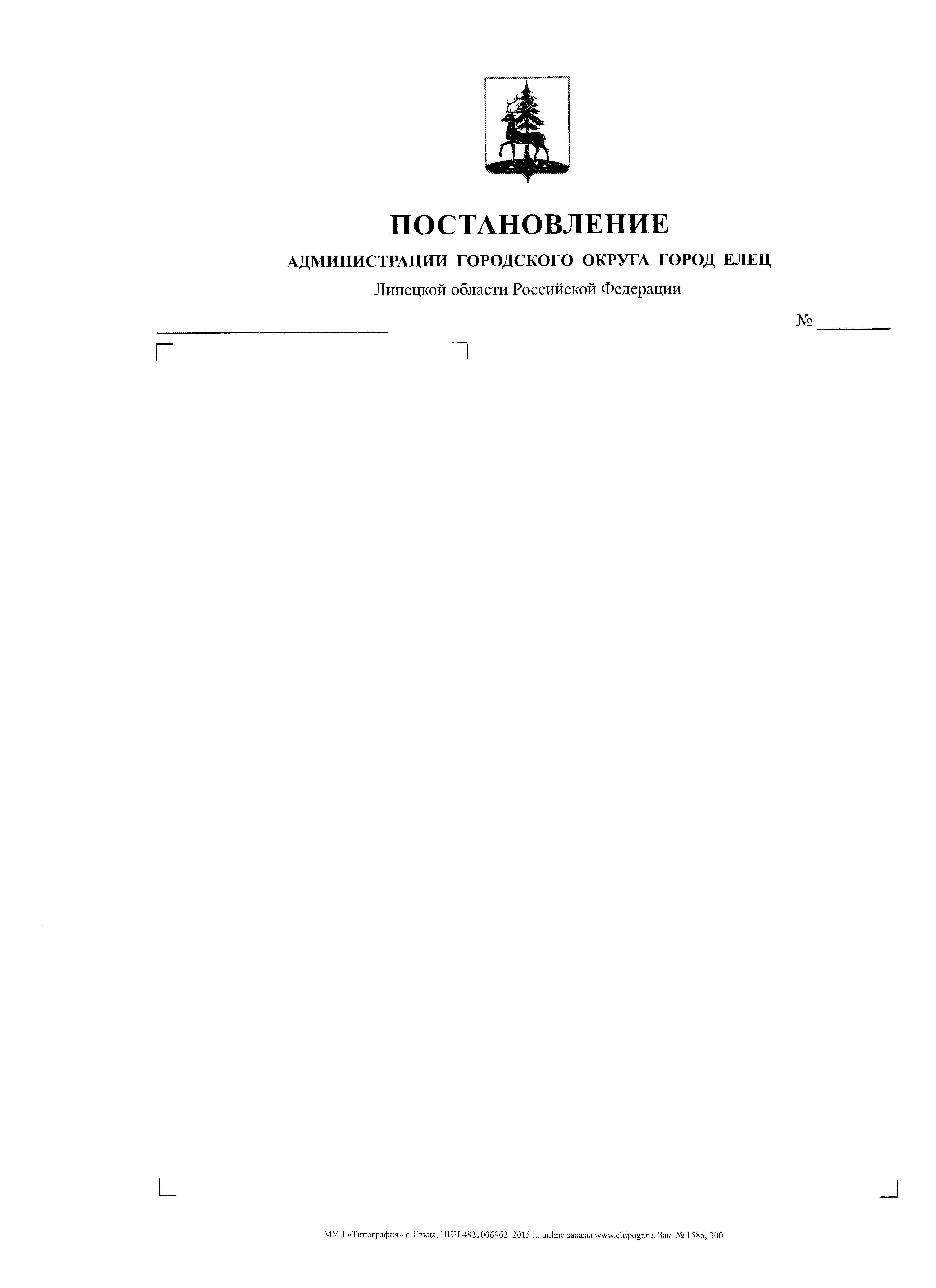 Об использовании земельРассмотрев обращение № _________ от ___________ (вх. № ________ от ________) _________________ (паспорт: серия _____ № _________, выдан от 16.12.2004 ОВД города Ельца Липецкой области), руководствуясь подпунктом 6 пункта 1 статьи 39.33, пунктом 3 статьи 39.36 Земельного кодекса Российской Федерации, Федеральным законом от 25.10.2001 № 137-ФЗ «О введении в действие Земельного кодекса Российской Федерации», Федеральным законом от 06.10.2003 № 131-ФЗ «Об общих принципах организации местного самоуправления в Российской Федерации», Законом Липецкой области от 01.07.2015 № 426-ОЗ «Об установлении на территории Липецкой области случаев, при которых не требуется получение разрешения на строительство», Порядком и условиями размещения объектов на землях или земельных участках, находящихся в государственной или муниципальной собственности, без предоставления земельных участков и установления сервитутов на территории Липецкой области, утвержденными постановлением администрации Липецкой области от 01.06.2015 № 280, Уставом городского округа город Елец, администрация городского округа город ЕлецПОСТАНОВЛЯЕТ:1. Разрешить __________________ использование земель, государственная собственность на которые не разграничена, относящихся к категории земель «Земли населенных пунктов», площадью _____ кв.м, местоположение: Российская Федерация, Липецкая область, городской округ город Елец, город Елец, улица _________ (в районе дома ______), сроком на ______ месяцев для строительства водопровода диаметром _____ мм и канализации диаметром _____ мм в целях технологического присоединения объекта (жилого дома), расположенного по адресу: Российская Федерация, Липецкая область, город Елец, улица _____________, дом _______, согласно схеме границ предполагаемых к использованию земель на кадастровом плане территории (прилагается).22. ________________ получить разрешение на выполнение работ, связанных с разрытием грунта или вскрытием дорожного покрытия, в комитете по коммунальному хозяйству администрации городского округа город Елец. 3. ____________________ в случае, если использование земель, указанных в пункте 1 настоящего постановления, приведет к порче либо уничтожению плодородного слоя почвы, обязана: -привести земли в состояние, пригодное для их использования в соответствии с разрешенным использованием;-выполнить необходимые работы по рекультивации земель;-соблюдать требования строительных, экологических, санитарно-гигиенических, противопожарных и иных правил и нормативов, в том числе Правила благоустройства и содержания территории городского округа город Елец, утвержденные решением Совета депутатов города Ельца от 24.12.2014 № 233.4. Контроль за исполнением настоящего постановления возложить на первого заместителя главы администрации городского округа город Елец Н.М.Родионова.Глава городского округа город Елец                                                                                       Е.В.БоровскихФамилия, Имя, ОтчествотелефонПриложение 6 к технологической схеме предоставления муниципальной услуги «Принятие решения об использовании земель или земельных участков, государственная собственность на которые не разграничена, или земельных участков, находящихся в муниципальной собственности, без предоставления земельных участков и установления сервитута, публичного сервитута»Об использовании земельРассмотрев обращение № _________ от ___________ (вх. № ________ от ________) _________________ (паспорт: серия _____ № _________, выдан от 16.12.2004 ОВД города Ельца Липецкой области), руководствуясь подпунктом 6 пункта 1 статьи 39.33, пунктом 3 статьи 39.36 Земельного кодекса Российской Федерации, Федеральным законом от 25.10.2001 № 137-ФЗ «О введении в действие Земельного кодекса Российской Федерации», Федеральным законом от 06.10.2003 № 131-ФЗ «Об общих принципах организации местного самоуправления в Российской Федерации», Законом Липецкой области от 01.07.2015 № 426-ОЗ «Об установлении на территории Липецкой области случаев, при которых не требуется получение разрешения на строительство», Порядком и условиями размещения объектов на землях или земельных участках, находящихся в государственной или муниципальной собственности, без предоставления земельных участков и установления сервитутов на территории Липецкой области, утвержденными постановлением администрации Липецкой области от 01.06.2015 № 280, Уставом городского округа город Елец, администрация городского округа город ЕлецПОСТАНОВЛЯЕТ:1. Разрешить ________ФИО__________ использование земель, государственная собственность на которые не разграничена, относящихся к категории земель «Земли населенных пунктов», площадью _____ кв.м, местоположение: Российская Федерация, Липецкая область, городской округ город Елец, город Елец, улица _________ (в районе дома ______), сроком на ______ месяцев для строительства водопровода диаметром _____ мм и канализации диаметром _____ мм в целях технологического присоединения объекта (жилого дома), расположенного по адресу: Российская Федерация, Липецкая область, город Елец, улица _____________, дом _______, согласно схеме границ предполагаемых к использованию земель на кадастровом плане территории (прилагается).22. ________ФИО________ получить разрешение на выполнение работ, связанных с разрытием грунта или вскрытием дорожного покрытия, в комитете по коммунальному хозяйству администрации городского округа город Елец. 3. __________ФИО__________ в случае, если использование земель, указанных в пункте 1 настоящего постановления, приведет к порче либо уничтожению плодородного слоя почвы, обязана: -привести земли в состояние, пригодное для их использования в соответствии с разрешенным использованием;-выполнить необходимые работы по рекультивации земель;-соблюдать требования строительных, экологических, санитарно-гигиенических, противопожарных и иных правил и нормативов, в том числе Правила благоустройства и содержания территории городского округа город Елец, утвержденные решением Совета депутатов города Ельца от 24.12.2014 № 233.4. Контроль за исполнением настоящего постановления возложить на первого заместителя главы администрации городского округа город Елец Н.М.Родионова.Глава городского округа город Елец                                                                                       Е.В.БоровскихФамилия, Имя, ОтчествотелефонПриложение 7 к технологической схеме предоставления муниципальной услуги «Принятие решения об использовании земель или земельных участков, государственная собственность на которые не разграничена, или земельных участков, находящихся в муниципальной собственности, без предоставления земельных участков и установления сервитута, публичного сервитута»Оформляется на фирменном бланке администрации городского округа город Елец«______» ___________2020 г.	№ __________ФИО заявителяАдрес,индексНа обращение №________ от «______» ___________2020 г. ( вх. № ___________ от «______» ___________2020 г. ) сообщаем, что в принятии решения об использовании земель для размещения___________________________________________________________________________ (указывается название, описание и адрес (местоположение) объекта)отказано.	Основанием для отказа является ___________________________________________________________________________.(причина отказа)Первый заместитель главы администрациигородского округа город Елец                                                                                      ФИОФамилия, Имя, ОтчествотелефонПриложение 8 к технологической схеме предоставления муниципальной услуги «Принятие решения об использовании земель или земельных участков, государственная собственность на которые не разграничена, или земельных участков, находящихся в муниципальной собственности, без предоставления земельных участков и установления сервитута, публичного сервитута»Оформляется на фирменном бланке администрации городского округа город Елец«______» ___________2020 г.	№ __________Иванову Ивану ИвановичуНоволипецкая ул., д.123, г.Елец, 399770На обращение № _______ от ________ ( вх. № _____ от ________) сообщаем, что в принятии решения об использовании земель для размещения воздушной линии электропередач (ВЛИ-0,4 кВ) к гаражу, расположенному по адресу: Липецкая обл., г.Елец, ГК «Южный», гараж № 11 отказано.	Основанием для отказа является прохождение вышеуказанного объекта по земельным участкам с кадастровыми номерами 48:19:000102:23, 48:19:000102:2492, находящимся на праве собственности у физических лиц.Первый заместитель главы администрациигородского округа город Елец                                                                           Н.М.РодионовФамилия, Имя, Отчествотелефон№п/пПараметрЗначение параметра/состояние1.Наименование органа,
предоставляющего услугуАдминистрация городского округа город Елец Липецкой области Российской Федерации2.Номер услуги в федеральном
реестре48000000003699927233.Полное наименование услугиПринятие решения об использовании земель или земельных участков, государственная собственность на которые не разграничена, или земельных участков, находящихся в муниципальной собственности, без предоставления земельных участков и установления сервитута, публичного сервитута4.Краткое наименование услугиПринятие решения об использовании земель или земельных участков, государственная собственность на которые не разграничена, или земельных участков, находящихся в муниципальной собственности, без предоставления земельных участков и установления сервитута, публичного сервитута5.Административный регламент предоставления услугиПостановление администрации городского округа город Елец «Об утверждении Административного регламента предоставления муниципальной услуги «Принятие решения об использовании земель или земельных участков, государственная собственность на которые не разграничена, или земельных участков, находящихся в муниципальной собственности, без предоставления земельных участков и установления сервитута, публичного сервитута» от 11.09.2020 № 1467 6.Перечень «подуслуг»Нет7.Способы оценки качества предоставления услугиОфициальный сайт администрации городского округа город Елец, терминальные устройства в УМФЦСрок предоставления 
в зависимости от условийСрок предоставления 
в зависимости от условийОснования отказа в приеме документовОснования отказа в предоставлении «подуслуги»Основания отказа в предоставлении «подуслуги»Основания приостановления предоставления «подуслуги»Срок приостановления предоставления «подуслуги»Плата за предоставление «подуслуги»Плата за предоставление «подуслуги»Плата за предоставление «подуслуги»Способ обращения за получением «подуслуги»Способ получения результата «подуслуги»при подаче заявления по месту жительства (месту нахождения юр. лица)при подаче заявления не по месту жительства (по месту обращения)Основания отказа в приеме документовОснования отказа в предоставлении «подуслуги»Основания отказа в предоставлении «подуслуги»Основания приостановления предоставления «подуслуги»Срок приостановления предоставления «подуслуги»наличие платы (государственной пошлины)реквизиты нормативного правового акта, являющегося основанием для взимания платы (государственной пошлины)КБК для взимания платы (государственной пошлины), в том числе через МФЦСпособ обращения за получением «подуслуги»Способ получения результата «подуслуги»1	2344567891011Принятие решения об использовании земель или земельных участков, государственная собственность на которые не разграничена, или земельных участков, находящихся в муниципальной собственности, без предоставления земельных участков и установления сервитута, публичного сервитутаПринятие решения об использовании земель или земельных участков, государственная собственность на которые не разграничена, или земельных участков, находящихся в муниципальной собственности, без предоставления земельных участков и установления сервитута, публичного сервитутаПринятие решения об использовании земель или земельных участков, государственная собственность на которые не разграничена, или земельных участков, находящихся в муниципальной собственности, без предоставления земельных участков и установления сервитута, публичного сервитутаПринятие решения об использовании земель или земельных участков, государственная собственность на которые не разграничена, или земельных участков, находящихся в муниципальной собственности, без предоставления земельных участков и установления сервитута, публичного сервитутаПринятие решения об использовании земель или земельных участков, государственная собственность на которые не разграничена, или земельных участков, находящихся в муниципальной собственности, без предоставления земельных участков и установления сервитута, публичного сервитутаПринятие решения об использовании земель или земельных участков, государственная собственность на которые не разграничена, или земельных участков, находящихся в муниципальной собственности, без предоставления земельных участков и установления сервитута, публичного сервитутаПринятие решения об использовании земель или земельных участков, государственная собственность на которые не разграничена, или земельных участков, находящихся в муниципальной собственности, без предоставления земельных участков и установления сервитута, публичного сервитутаПринятие решения об использовании земель или земельных участков, государственная собственность на которые не разграничена, или земельных участков, находящихся в муниципальной собственности, без предоставления земельных участков и установления сервитута, публичного сервитутаПринятие решения об использовании земель или земельных участков, государственная собственность на которые не разграничена, или земельных участков, находящихся в муниципальной собственности, без предоставления земельных участков и установления сервитута, публичного сервитутаПринятие решения об использовании земель или земельных участков, государственная собственность на которые не разграничена, или земельных участков, находящихся в муниципальной собственности, без предоставления земельных участков и установления сервитута, публичного сервитутаПринятие решения об использовании земель или земельных участков, государственная собственность на которые не разграничена, или земельных участков, находящихся в муниципальной собственности, без предоставления земельных участков и установления сервитута, публичного сервитутаПринятие решения об использовании земель или земельных участков, государственная собственность на которые не разграничена, или земельных участков, находящихся в муниципальной собственности, без предоставления земельных участков и установления сервитута, публичного сервитутаНе более 25календарных дней со дня подачи заявления в администрацию городского округа город ЕлецНе более 25 календарных дней со дня подачи заявления в администрацию городского округа город ЕлецНетЗаявление не соответствует установленной форме;К заявлению не приложены документы в полном объеме;Размещение объекта не соответствует условиям размещения объектов на землях или земельных участках, а именно:- несоответствие объекта, предполагаемого к размещению, Перечню видов объектов;- земельный участок, на использование которого испрашивается разрешение, предоставлен физическому или юридическому лицу;- размещение объекта приведет к невозможности использования земельного участка в соответствии с его разрешенным использованием;- размещаемые объекты не соответствуют утвержденным документам территориального планирования, документам по планировке территории.НетНет-Нет--1) личное обращение в администрацию городского округа город Елец;2) заказным почтовым отправлением;
3) личное обращение в УМФЦ.1) личное обращение в администрацию городского округа город Елец;2) заказным почтовым отправлением;3) личное обращение в УМФЦ.№
п/пКатегории лиц, имеющих право на получение «подуслуги»Документ, подтверждающий правомочие заявителя соответствующей категории на получение «подуслуги»Установленные требования к документу, подтверждающему правомочие заявителя соответствующей категории на получение «подуслуги»Наличие возможности подачи заявления на предоставление «подуслуги» представителями заявителяИсчерпывающий перечень лиц, имеющих право на подачу заявления от имени заявителяНаименование документа, подтверждающего право подачи заявления от имени заявителяУстановленные требования к документу, подтверждающему право подачи заявления от имени заявителяУстановленные требования к документу, подтверждающему право подачи заявления от имени заявителя123456788Принятие решения об использовании земель или земельных участков, государственная собственность на которые не разграничена, без предоставления земельных участков и установления сервитута, публичного сервитутаПринятие решения об использовании земель или земельных участков, государственная собственность на которые не разграничена, без предоставления земельных участков и установления сервитута, публичного сервитутаПринятие решения об использовании земель или земельных участков, государственная собственность на которые не разграничена, без предоставления земельных участков и установления сервитута, публичного сервитутаПринятие решения об использовании земель или земельных участков, государственная собственность на которые не разграничена, без предоставления земельных участков и установления сервитута, публичного сервитутаПринятие решения об использовании земель или земельных участков, государственная собственность на которые не разграничена, без предоставления земельных участков и установления сервитута, публичного сервитутаПринятие решения об использовании земель или земельных участков, государственная собственность на которые не разграничена, без предоставления земельных участков и установления сервитута, публичного сервитутаПринятие решения об использовании земель или земельных участков, государственная собственность на которые не разграничена, без предоставления земельных участков и установления сервитута, публичного сервитутаПринятие решения об использовании земель или земельных участков, государственная собственность на которые не разграничена, без предоставления земельных участков и установления сервитута, публичного сервитутаПринятие решения об использовании земель или земельных участков, государственная собственность на которые не разграничена, без предоставления земельных участков и установления сервитута, публичного сервитута1.Физические лица1.1. Документы, удостоверяющие личность: 1.1.1. Паспорт гражданина РФ1.Документ должен быть действительным на срок обращения за предоставлением услуги.2. Не должен содержать подчисток, приписок, зачеркнутых слов и других исправлений. 3. Не должен иметь повреждений, наличие которых не позволяет однозначно истолковать их содержание.4. Копия документа, не заверенная нотариусом, представляется заявителем с предъявлением подлинника.ИмеетсяУполномоченные представители (любые дееспособные физические лица, достигшие 18 лет)1.1. Документы, удостоверяющие личность: 1.1.1. Паспорт гражданина РФ1.1. Документы, удостоверяющие личность: 1.1.1. Паспорт гражданина РФ1.Документ должен быть действительным на срок обращения за предоставлением услуги.2. Не должен содержать подчисток, приписок, зачеркнутых слов и других исправлений. 3. Не должен иметь повреждений, наличие которых не позволяет однозначно истолковать их содержание.4. Копия документа, не заверенная нотариусом, представляется заявителем с предъявлением подлинника.1.Физические лица1.1.2. Паспорт гражданина СССР1.Документ должен быть действительным на срок обращения за предоставлением услуги.2. Не должен содержать подчисток, приписок, зачеркнутых слов и других исправлений. 3. Не должен иметь повреждений, наличие которых не позволяет однозначно истолковать их содержание.4. Копия документа, не заверенная нотариусом, представляется заявителем с предъявлением подлинника.ИмеетсяУполномоченные представители (любые дееспособные физические лица, достигшие 18 лет)1.1.2. Паспорт гражданина СССР1.1.2. Паспорт гражданина СССР1.Документ должен быть действительным на срок обращения за предоставлением услуги.2. Не должен содержать подчисток, приписок, зачеркнутых слов и других исправлений. 3. Не должен иметь повреждений, наличие которых не позволяет однозначно истолковать их содержание.4. Копия документа, не заверенная нотариусом, представляется заявителем с предъявлением подлинника.1.Физические лица1.1.3. Военный билет солдата, матроса, сержанта, старшины, прапорщика, мичмана и офицера запаса1.Документ должен быть действительным на срок обращения за предоставлением услуги.2. Не должен содержать подчисток, приписок, зачеркнутых слов и других исправлений. 3. Не должен иметь повреждений, наличие которых не позволяет однозначно истолковать их содержание.4. Копия документа, не заверенная нотариусом, представляется заявителем с предъявлением подлинника.ИмеетсяУполномоченные представители (любые дееспособные физические лица, достигшие 18 лет)1.1.3. Военный билет солдата, матроса, сержанта, старшины, прапорщика, мичмана и офицера запаса1.1.3. Военный билет солдата, матроса, сержанта, старшины, прапорщика, мичмана и офицера запаса1.Документ должен быть действительным на срок обращения за предоставлением услуги.2. Не должен содержать подчисток, приписок, зачеркнутых слов и других исправлений. 3. Не должен иметь повреждений, наличие которых не позволяет однозначно истолковать их содержание.4. Копия документа, не заверенная нотариусом, представляется заявителем с предъявлением подлинника.1.Физические лица1.1.4. Временное удостоверение личности гражданина РФ (форма № 2П)1.Документ должен быть действительным на срок обращения за предоставлением услуги.2. Не должен содержать подчисток, приписок, зачеркнутых слов и других исправлений. 3. Не должен иметь повреждений, наличие которых не позволяет однозначно истолковать их содержание.4. Копия документа, не заверенная нотариусом, представляется заявителем с предъявлением подлинника.ИмеетсяУполномоченные представители (любые дееспособные физические лица, достигшие 18 лет)1.1.4. Временное удостоверение личности гражданина РФ (форма № 2П)1.1.4. Временное удостоверение личности гражданина РФ (форма № 2П)1.Документ должен быть действительным на срок обращения за предоставлением услуги.2. Не должен содержать подчисток, приписок, зачеркнутых слов и других исправлений. 3. Не должен иметь повреждений, наличие которых не позволяет однозначно истолковать их содержание.4. Копия документа, не заверенная нотариусом, представляется заявителем с предъявлением подлинника.1.Физические лица1.1.5. Паспорт иностранного гражданина или лица без гражданстваТребования к паспорту иностранного гражданина установлены нормативными актами иностранных государств.1.Документ должен быть переведен на русский язык, верность перевода должна быть нотариально удостоверена. 2.Документ должен быть действителен на момент обращения за предоставлением услуги.3.Не должен содержать подчисток, приписок, зачеркнутых слов и других исправлений. 4.Не должен иметь повреждений, наличие которых не позволяет однозначно истолковать их содержание.ИмеетсяУполномоченные представители (любые дееспособные физические лица, достигшие 18 лет)1.1.5. Паспорт иностранного гражданина или лица без гражданства1.1.5. Паспорт иностранного гражданина или лица без гражданстваТребования к паспорту иностранного гражданина установлены нормативными актами иностранных государств.1.Документ должен быть переведен на русский язык, верность перевода должна быть нотариально удостоверена. 2.Документ должен быть действителен на момент обращения за предоставлением услуги.3.Не должен содержать подчисток, приписок, зачеркнутых слов и других исправлений. 4.Не должен иметь повреждений, наличие которых не позволяет однозначно истолковать их содержание.1.Физические лица1.1.6. Вид на жительство1.Документ должен быть действительным на срок обращения за предоставлением услуги.2. Не должен содержать подчисток, приписок, зачеркнутых слов и других исправлений. 3. Не должен иметь повреждений, наличие которых не позволяет однозначно истолковать их содержание.4. Копия документа, не заверенная нотариусом, представляется заявителем с предъявлением подлинника.ИмеетсяУполномоченные представители (любые дееспособные физические лица, достигшие 18 лет)1.1.6. Вид на жительство1.1.6. Вид на жительство1.Документ должен быть действительным на срок обращения за предоставлением услуги.2. Не должен содержать подчисток, приписок, зачеркнутых слов и других исправлений. 3. Не должен иметь повреждений, наличие которых не позволяет однозначно истолковать их содержание.4. Копия документа, не заверенная нотариусом, представляется заявителем с предъявлением подлинника.1.Физические лица1.1.7. Удостоверение беженца1.Документ должен быть действительным на срок обращения за предоставлением услуги.2. Не должен содержать подчисток, приписок, зачеркнутых слов и других исправлений. 3. Не должен иметь повреждений, наличие которых не позволяет однозначно истолковать их содержание.4. Копия документа, не заверенная нотариусом, представляется заявителем с предъявлением подлинника.ИмеетсяУполномоченные представители (любые дееспособные физические лица, достигшие 18 лет)1.1.7. Удостоверение беженца1.1.7. Удостоверение беженца1.Документ должен быть действительным на срок обращения за предоставлением услуги.2. Не должен содержать подчисток, приписок, зачеркнутых слов и других исправлений. 3. Не должен иметь повреждений, наличие которых не позволяет однозначно истолковать их содержание.4. Копия документа, не заверенная нотариусом, представляется заявителем с предъявлением подлинника.1.Физические лица1.1.8. Свидетельство о рассмотрении ходатайства о признании беженцем на территории РФ по существу1.Документ должен быть действительным на срок обращения за предоставлением услуги.2. Не должен содержать подчисток, приписок, зачеркнутых слов и других исправлений. 3. Не должен иметь повреждений, наличие которых не позволяет однозначно истолковать их содержание.4. Копия документа, не заверенная нотариусом, представляется заявителем с предъявлением подлинника.ИмеетсяУполномоченные представители (любые дееспособные физические лица, достигшие 18 лет)1.1.8. Свидетельство о рассмотрении ходатайства о признании беженцем на территории РФ по существу1.1.8. Свидетельство о рассмотрении ходатайства о признании беженцем на территории РФ по существу1.Документ должен быть действительным на срок обращения за предоставлением услуги.2. Не должен содержать подчисток, приписок, зачеркнутых слов и других исправлений. 3. Не должен иметь повреждений, наличие которых не позволяет однозначно истолковать их содержание.4. Копия документа, не заверенная нотариусом, представляется заявителем с предъявлением подлинника.1.Физические лица1.1.9. Разрешение на временное проживание в РФ1.Документ должен быть действительным на срок обращения за предоставлением услуги.2. Не должен содержать подчисток, приписок, зачеркнутых слов и других исправлений. 3. Не должен иметь повреждений, наличие которых не позволяет однозначно истолковать их содержание.4. Копия документа, не заверенная нотариусом, представляется заявителем с предъявлением подлинника.ИмеетсяУполномоченные представители (любые дееспособные физические лица, достигшие 18 лет)1.1.9. Разрешение на временное проживание в РФ1.1.9. Разрешение на временное проживание в РФ1.Документ должен быть действительным на срок обращения за предоставлением услуги.2. Не должен содержать подчисток, приписок, зачеркнутых слов и других исправлений. 3. Не должен иметь повреждений, наличие которых не позволяет однозначно истолковать их содержание.4. Копия документа, не заверенная нотариусом, представляется заявителем с предъявлением подлинника.1.Физические лица1.1.10. Свидетельство о предоставлении временного убежища на территории РФ1.Документ должен быть действительным на срок обращения за предоставлением услуги.2. Не должен содержать подчисток, приписок, зачеркнутых слов и других исправлений. 3. Не должен иметь повреждений, наличие которых не позволяет однозначно истолковать их содержание.4. Копия документа, не заверенная нотариусом, представляется заявителем с предъявлением подлинника.ИмеетсяУполномоченные представители (любые дееспособные физические лица, достигшие 18 лет)1.1.10. Свидетельство о предоставлении временного убежища на территории РФ1.1.10. Свидетельство о предоставлении временного убежища на территории РФ1.Документ должен быть действительным на срок обращения за предоставлением услуги.2. Не должен содержать подчисток, приписок, зачеркнутых слов и других исправлений. 3. Не должен иметь повреждений, наличие которых не позволяет однозначно истолковать их содержание.4. Копия документа, не заверенная нотариусом, представляется заявителем с предъявлением подлинника.1.Физические лица1.1.10. Свидетельство о предоставлении временного убежища на территории РФ1.Документ должен быть действительным на срок обращения за предоставлением услуги.2. Не должен содержать подчисток, приписок, зачеркнутых слов и других исправлений. 3. Не должен иметь повреждений, наличие которых не позволяет однозначно истолковать их содержание.4. Копия документа, не заверенная нотариусом, представляется заявителем с предъявлением подлинника.ИмеетсяУполномоченные представители (любые дееспособные физические лица, достигшие 18 лет)2.2. Документ, подтверждающий полномочия представителя заявителя:2.2.1.Доверенность.2.2. Документ, подтверждающий полномочия представителя заявителя:2.2.1.Доверенность.1. Должна быть нотариально удостоверена (должна содержать, передаваемое полномочие, наименование документа, указание на место его составления, дату составления, сведения о доверителе и доверенном лице (Ф.И.О. полностью, паспортные данные), подпись доверителя, срок на который она выдана) или оформлена в простой письменной форме (должна содержать передаваемое полномочие, ФИО или наименование доверителя, которое выполняет поручение, подпись доверителя или должностного лица, подготовившего документ, дату составления документа, а также сведения, подтверждающие наличие права представителя заявителя на подачу заявления от имени заявителя, печать (при наличии). 2. Должна быть действительной на срок обращения за предоставлением  услуги. 3. Не должна содержать подчисток, приписок, зачеркнутых слов и других исправлений. 4. Не должна иметь повреждений, наличие которых не позволяет однозначно истолковать их содержание.2.Юридические лица--ИмеетсяЗаконные представители, действующие на основании доверенности (при обращении юридического лица)2.1. Документ, удостоверяющий личность:2.1.1.Паспорт гражданина РФ1.Документ должен быть действительным на срок обращения за предоставлением услуги.2. Не должен содержать подчисток, приписок, зачеркнутых слов и других исправлений. 3. Не должен иметь повреждений, наличие которых не позволяет однозначно истолковать их содержание.4. Копия документа, не заверенная нотариусом, представляется заявителем с предъявлением подлинника.1.Документ должен быть действительным на срок обращения за предоставлением услуги.2. Не должен содержать подчисток, приписок, зачеркнутых слов и других исправлений. 3. Не должен иметь повреждений, наличие которых не позволяет однозначно истолковать их содержание.4. Копия документа, не заверенная нотариусом, представляется заявителем с предъявлением подлинника.2.Юридические лица--ИмеетсяЗаконные представители, действующие на основании доверенности (при обращении юридического лица)2.1.2. Паспорт гражданина СССР1.Документ должен быть действительным на срок обращения за предоставлением услуги.2. Не должен содержать подчисток, приписок, зачеркнутых слов и других исправлений. 3. Не должен иметь повреждений, наличие которых не позволяет однозначно истолковать их содержание.4. Копия документа, не заверенная нотариусом, представляется заявителем с предъявлением подлинника.1.Документ должен быть действительным на срок обращения за предоставлением услуги.2. Не должен содержать подчисток, приписок, зачеркнутых слов и других исправлений. 3. Не должен иметь повреждений, наличие которых не позволяет однозначно истолковать их содержание.4. Копия документа, не заверенная нотариусом, представляется заявителем с предъявлением подлинника.2.Юридические лица--ИмеетсяЗаконные представители, действующие на основании доверенности (при обращении юридического лица)2.1.3. Военный билет солдата, матроса, сержанта, старшины, прапорщика, мичмана и офицера запаса1.Документ должен быть действительным на срок обращения за предоставлением услуги.2. Не должен содержать подчисток, приписок, зачеркнутых слов и других исправлений. 3. Не должен иметь повреждений, наличие которых не позволяет однозначно истолковать их содержание.4. Копия документа, не заверенная нотариусом, представляется заявителем с предъявлением подлинника.1.Документ должен быть действительным на срок обращения за предоставлением услуги.2. Не должен содержать подчисток, приписок, зачеркнутых слов и других исправлений. 3. Не должен иметь повреждений, наличие которых не позволяет однозначно истолковать их содержание.4. Копия документа, не заверенная нотариусом, представляется заявителем с предъявлением подлинника.2.Юридические лица--ИмеетсяЗаконные представители, действующие на основании доверенности (при обращении юридического лица)2.1.4. Временное удостоверение личности гражданина РФ (форма № 2П1.Документ должен быть действительным на срок обращения за предоставлением услуги.2. Не должен содержать подчисток, приписок, зачеркнутых слов и других исправлений. 3. Не должен иметь повреждений, наличие которых не позволяет однозначно истолковать их содержание.4. Копия документа, не заверенная нотариусом, представляется заявителем с предъявлением подлинника.1.Документ должен быть действительным на срок обращения за предоставлением услуги.2. Не должен содержать подчисток, приписок, зачеркнутых слов и других исправлений. 3. Не должен иметь повреждений, наличие которых не позволяет однозначно истолковать их содержание.4. Копия документа, не заверенная нотариусом, представляется заявителем с предъявлением подлинника.2.Юридические лица--ИмеетсяЗаконные представители, действующие на основании доверенности (при обращении юридического лица)2.1.5. Паспорт иностранного гражданина или лица без гражданства2.Юридические лица--ИмеетсяЗаконные представители, действующие на основании доверенности (при обращении юридического лица)2.1.6. Вид на жительство1.Документ должен быть действительным на срок обращения за предоставлением услуги.2. Не должен содержать подчисток, приписок, зачеркнутых слов и других исправлений. 3. Не должен иметь повреждений, наличие которых не позволяет однозначно истолковать их содержание.4. Копия документа, не заверенная нотариусом, представляется заявителем с предъявлением подлинника.1.Документ должен быть действительным на срок обращения за предоставлением услуги.2. Не должен содержать подчисток, приписок, зачеркнутых слов и других исправлений. 3. Не должен иметь повреждений, наличие которых не позволяет однозначно истолковать их содержание.4. Копия документа, не заверенная нотариусом, представляется заявителем с предъявлением подлинника.2.Юридические лица--ИмеетсяЗаконные представители, действующие на основании доверенности (при обращении юридического лица)2.1.7. Удостоверение беженца1.Документ должен быть действительным на срок обращения за предоставлением услуги.2. Не должен содержать подчисток, приписок, зачеркнутых слов и других исправлений. 3. Не должен иметь повреждений, наличие которых не позволяет однозначно истолковать их содержание.4. Копия документа, не заверенная нотариусом, представляется заявителем с предъявлением подлинника.1.Документ должен быть действительным на срок обращения за предоставлением услуги.2. Не должен содержать подчисток, приписок, зачеркнутых слов и других исправлений. 3. Не должен иметь повреждений, наличие которых не позволяет однозначно истолковать их содержание.4. Копия документа, не заверенная нотариусом, представляется заявителем с предъявлением подлинника.2.Юридические лица--ИмеетсяЗаконные представители, действующие на основании доверенности (при обращении юридического лица)2.1.8. Свидетельство о рассмотрении ходатайства о признании беженцем на территории РФ по существу1.Документ должен быть действительным на срок обращения за предоставлением услуги.2. Не должен содержать подчисток, приписок, зачеркнутых слов и других исправлений. 3. Не должен иметь повреждений, наличие которых не позволяет однозначно истолковать их содержание.4. Копия документа, не заверенная нотариусом, представляется заявителем с предъявлением подлинника.1.Документ должен быть действительным на срок обращения за предоставлением услуги.2. Не должен содержать подчисток, приписок, зачеркнутых слов и других исправлений. 3. Не должен иметь повреждений, наличие которых не позволяет однозначно истолковать их содержание.4. Копия документа, не заверенная нотариусом, представляется заявителем с предъявлением подлинника.2.Юридические лица--ИмеетсяЗаконные представители, действующие на основании доверенности (при обращении юридического лица)2.1.9. Разрешение на временное проживание в РФ1.Документ должен быть действительным на срок обращения за предоставлением услуги.2. Не должен содержать подчисток, приписок, зачеркнутых слов и других исправлений. 3. Не должен иметь повреждений, наличие которых не позволяет однозначно истолковать их содержание.4. Копия документа, не заверенная нотариусом, представляется заявителем с предъявлением подлинника.1.Документ должен быть действительным на срок обращения за предоставлением услуги.2. Не должен содержать подчисток, приписок, зачеркнутых слов и других исправлений. 3. Не должен иметь повреждений, наличие которых не позволяет однозначно истолковать их содержание.4. Копия документа, не заверенная нотариусом, представляется заявителем с предъявлением подлинника.2.Юридические лица--ИмеетсяЗаконные представители, действующие на основании доверенности (при обращении юридического лица)2.1.10.Свидетельство о предоставлении временного убежища на территории РФ1.Документ должен быть действительным на срок обращения за предоставлением услуги.2. Не должен содержать подчисток, приписок, зачеркнутых слов и других исправлений. 3. Не должен иметь повреждений, наличие которых не позволяет однозначно истолковать их содержание.4. Копия документа, не заверенная нотариусом, представляется заявителем с предъявлением подлинника.1.Документ должен быть действительным на срок обращения за предоставлением услуги.2. Не должен содержать подчисток, приписок, зачеркнутых слов и других исправлений. 3. Не должен иметь повреждений, наличие которых не позволяет однозначно истолковать их содержание.4. Копия документа, не заверенная нотариусом, представляется заявителем с предъявлением подлинника.2.Юридические лица--ИмеетсяЗаконные представители, действующие на основании доверенности (при обращении юридического лица)2.2. Документ, подтверждающий полномочия представителя заявителя:2.2.1.Доверенность.1. Должна быть нотариально удостоверена (должна содержать, наименование документа, передаваемое полномочие, указание на место его составления, дату составления, сведения о доверителе и доверенном лице (Ф.И.О. полностью, паспортные данные), подпись доверителя, срок на который она выдана) или оформлена в простой письменной форме (заверена печатью (при наличии) заявителя и подписана руководителем заявителя или уполномоченным этим руководителем лицом).2. Должна содержать сведения, подтверждающие наличие права представителя заявителя на подачу заявления от имени заявителя. 3. Должна быть действительной на срок обращения за предоставлением муниципальной услуги.4. Не должна содержать подчисток, приписок, зачеркнутых слов и других исправлений.5. Не должна иметь повреждений, наличие которых не позволяет однозначно.1. Должна быть нотариально удостоверена (должна содержать, наименование документа, передаваемое полномочие, указание на место его составления, дату составления, сведения о доверителе и доверенном лице (Ф.И.О. полностью, паспортные данные), подпись доверителя, срок на который она выдана) или оформлена в простой письменной форме (заверена печатью (при наличии) заявителя и подписана руководителем заявителя или уполномоченным этим руководителем лицом).2. Должна содержать сведения, подтверждающие наличие права представителя заявителя на подачу заявления от имени заявителя. 3. Должна быть действительной на срок обращения за предоставлением муниципальной услуги.4. Не должна содержать подчисток, приписок, зачеркнутых слов и других исправлений.5. Не должна иметь повреждений, наличие которых не позволяет однозначно.№
п/пКатегория
документаНаименования документов, которые предоставляет заявитель для получения «подуслуги»Количество необходимых экземпляров документа с указанием подлинник/копияУсловие предоставления документаУстановленные требования к документуФорма (шаблон) документаОбразец документа/
заполнения документа123456781.Заявление о предоставлении муниципальной услугиЗаявление о принятии решения об использовании земель или земельных участков, государственная собственность на которые не разграничена, или земельных участков, находящихся в муниципальной собственности, без предоставления земельных участков и установления сервитута, публичного сервитута1 экземпляр, подлинник Действия:1.Проверка заявления на соответствие установленным требованиям2.Формирование в делоНет1. Составляется по установленной форме на имя руководителя администрации городского округа город Елец.2. В заявлении обязательно указываются:Фамилия, имя, отчество (при наличии) заявителя физического лица или наименование юридического лица;Место жительства или место пребывания, паспортные данные физического лица либо местонахождение юридического лица с указанием номера контактного телефона;Суть требований заявителя (о принятии решения об использовании земель или земельных участков);Способ получения результатаПриложение 1, 3 Приложение 2, 4 2.Документ, удостоверяющий личность заявителя (представителя заявителя)2.1. Паспорт гражданина РФ1 экземпляр, подлинник Действия:1.Установление личности заявителя.2.Проверка документа на соответствие установленным требованиям.Нет1.Документ должен быть действительным на срок обращения за предоставлением услуги.2. Не должен содержать подчисток, приписок, зачеркнутых слов и других исправлений. 3. Не должен иметь повреждений, наличие которых не позволяет однозначно истолковать их содержание.4. Копия документа, не заверенная нотариусом, представляется заявителем с предъявлением подлинника.--2.Документ, удостоверяющий личность заявителя (представителя заявителя)2.2. Паспорт гражданина СССР1 экземпляр, подлинник Действия:1.Установление личности заявителя.2.Проверка документа на соответствие установленным требованиям.Нет1.Документ должен быть действительным на срок обращения за предоставлением услуги.2. Не должен содержать подчисток, приписок, зачеркнутых слов и других исправлений. 3. Не должен иметь повреждений, наличие которых не позволяет однозначно истолковать их содержание.4. Копия документа, не заверенная нотариусом, представляется заявителем с предъявлением подлинника.--2.Документ, удостоверяющий личность заявителя (представителя заявителя)2.3. Военный билет солдата, матроса, сержанта, старшины, прапорщика, мичмана и офицера запаса1 экземпляр, подлинник Действия:1.Установление личности заявителя.2.Проверка документа на соответствие установленным требованиям.Нет1.Документ должен быть действительным на срок обращения за предоставлением услуги.2. Не должен содержать подчисток, приписок, зачеркнутых слов и других исправлений. 3. Не должен иметь повреждений, наличие которых не позволяет однозначно истолковать их содержание.4. Копия документа, не заверенная нотариусом, представляется заявителем с предъявлением подлинника.--2.Документ, удостоверяющий личность заявителя (представителя заявителя)2.4.Временное удостоверение личности гражданина РФ (форма № 2П)1 экземпляр, подлинник Действия:1.Установление личности заявителя.2.Проверка документа на соответствие установленным требованиям.Нет1.Документ должен быть действительным на срок обращения за предоставлением услуги.2. Не должен содержать подчисток, приписок, зачеркнутых слов и других исправлений. 3. Не должен иметь повреждений, наличие которых не позволяет однозначно истолковать их содержание.4. Копия документа, не заверенная нотариусом, представляется заявителем с предъявлением подлинника.--2.Документ, удостоверяющий личность заявителя (представителя заявителя)2.5.Паспорт иностранного гражданина или лица без гражданства1 экземпляр, подлинник Действия:1.Установление личности заявителя.2.Проверка документа на соответствие установленным требованиям.НетТребования к паспорту иностранного гражданина установлены нормативными актами иностранных государств.1.Документ должен быть переведен на русский язык, верность перевода должна быть нотариально удостоверена. 2.Документ должен быть действителен на момент обращения за предоставлением услуги.3.Не должен содержать подчисток, приписок, зачеркнутых слов и других исправлений. 4.Не должен иметь повреждений, наличие которых не позволяет однозначно истолковать их содержание.--2.Документ, удостоверяющий личность заявителя (представителя заявителя)2.6.Вид на жительство1 экземпляр, подлинник Действия:1.Установление личности заявителя.2.Проверка документа на соответствие установленным требованиям.Нет1.Документ должен быть действительным на срок обращения за предоставлением услуги.2. Не должен содержать подчисток, приписок, зачеркнутых слов и других исправлений. 3. Не должен иметь повреждений, наличие которых не позволяет однозначно истолковать их содержание.4. Копия документа, не заверенная нотариусом, представляется заявителем с предъявлением подлинника.--2.Документ, удостоверяющий личность заявителя (представителя заявителя)2.7. Удостоверение беженца1 экземпляр, подлинник Действия:1.Установление личности заявителя.2.Проверка документа на соответствие установленным требованиям.Нет1.Документ должен быть действительным на срок обращения за предоставлением услуги.2. Не должен содержать подчисток, приписок, зачеркнутых слов и других исправлений. 3. Не должен иметь повреждений, наличие которых не позволяет однозначно истолковать их содержание.4. Копия документа, не заверенная нотариусом, представляется заявителем с предъявлением подлинника.--2.Документ, удостоверяющий личность заявителя (представителя заявителя)2.8. Свидетельство о рассмотрении ходатайства о признании беженцем на территории РФ по существу1 экземпляр, подлинник Действия:1.Установление личности заявителя.2.Проверка документа на соответствие установленным требованиям.Нет1.Документ должен быть действительным на срок обращения за предоставлением услуги.2. Не должен содержать подчисток, приписок, зачеркнутых слов и других исправлений. 3. Не должен иметь повреждений, наличие которых не позволяет однозначно истолковать их содержание.4. Копия документа, не заверенная нотариусом, представляется заявителем с предъявлением подлинника.--2.Документ, удостоверяющий личность заявителя (представителя заявителя)2.9.Разрешение на временное проживание в РФ1 экземпляр, подлинник Действия:1.Установление личности заявителя.2.Проверка документа на соответствие установленным требованиям.Нет1.Документ должен быть действительным на срок обращения за предоставлением услуги.2. Не должен содержать подчисток, приписок, зачеркнутых слов и других исправлений. 3. Не должен иметь повреждений, наличие которых не позволяет однозначно истолковать их содержание.4. Копия документа, не заверенная нотариусом, представляется заявителем с предъявлением подлинника.--2.Документ, удостоверяющий личность заявителя (представителя заявителя)2.10. Свидетельство о предоставлении временного убежища на территории РФ1 экземпляр, подлинник Действия:1.Установление личности заявителя.2.Проверка документа на соответствие установленным требованиям.Нет1.Документ должен быть действительным на срок обращения за предоставлением услуги.2. Не должен содержать подчисток, приписок, зачеркнутых слов и других исправлений. 3. Не должен иметь повреждений, наличие которых не позволяет однозначно истолковать их содержание.4. Копия документа, не заверенная нотариусом, представляется заявителем с предъявлением подлинника.--3.Документ, удостоверяющий права (полномочия) представителя заявителяДоверенность, подтверждающая полномочия представителя заявителя1 экземпляр, подлинник 1 экземпляр, копияДействия:1.Установление полномочий представителя заявителя.2.Проверка документа на соответствие установленным требованиям.3.Сверка копии с подлинником и возврат подлинника заявителю (в случае предоставления нотариальной копии документа).4.Снятие копии и возврат подлинника заявителю.5.Формирование в дело.Предоставляется при обращении представителя заявителяПри получении услуги представителем физического лица: 1. Должна быть нотариально удостоверена (должна содержать, передаваемое полномочие, наименование документа, указание на место его составления, дату составления, сведения о доверителе и доверенном лице (Ф.И.О. полностью, паспортные данные), подпись доверителя, срок на который она выдана) или оформлена в простой письменной форме (должна содержать передаваемое полномочие, ФИО или наименование доверителя, которое выполняет поручение, подпись доверителя или должностного лица, подготовившего документ, дату составления документа, а также сведения, подтверждающие наличие права представителя заявителя на подачу заявления от имени заявителя, печать (при наличии). 2. Должна быть действительной на срок обращения за предоставлением услуги. 3. Не должна содержать подчисток, приписок, зачеркнутых слов и других исправлений. 4. Не должна иметь повреждений, наличие которых не позволяет однозначно истолковать их содержание. При получении услуги представителем юридического лица: 1. Должна быть нотариально удостоверена (должна содержать, наименование документа, передаваемое полномочие, указание на место его составления, дату составления, сведения о доверителе и доверенном лице (Ф.И.О. полностью, паспортные данные), подпись доверителя, срок на который она выдана) или оформлена в простой письменной форме (заверена печатью (при наличии) заявителя и подписана руководителем заявителя или уполномоченным этим руководителем лицом). 2. Должна содержать сведения, подтверждающие наличие права представителя заявителя на подачу заявления от имени заявителя. 3. Должна быть действительной на срок обращения за предоставлением муниципальной услуги. 4. Не должна содержать подчисток, приписок, зачеркнутых слов и других исправлений. 5. Не должна иметь повреждений, наличие которых не позволяет однозначно.--4.Схема границ предполагаемых к использованию земель или части земельного участкаСхема границ предполагаемых к использованию земель или части земельного участка на кадастровом плане территории с указанием координат характерных точек границ территории1экземпляр,подлинникДействия:1.Проверка документа на соответствие установленным требованиям.2.Формирование в дело.Если планируется использовать земли или часть земельного участка (с использованием системы координат, применяемой при ведении Единого государственного реестра недвижимости)Схема границ предполагаемых к использованию земель или части земельного участка, изготавливается в соответствии со статьей 11.10 Земельного кодекса Российской Федерации и требованиями Приказа Министерства экономического развития РФ от 27 ноября 2014 года № 762 «Об утверждении требований к подготовке схемы расположения земельного участка или земельных участков на кадастровом плане территории», подготовка которой осуществляется в форме документа на бумажном носителе». Форма схемы расположения земельного участка должна содержать:- наименование документа об утверждении, включая наименование органов государственной власти или органов местного самоуправления, принявших решение об утверждении схемы или подписавших соглашение о перераспределении земельных участков;- условный номер земельного участка;- площадь земельного участка;- обозначение характерных точек границ;- координаты;- масштаб.__5.Заключение органа, уполномоченного на выдачу разрешения на строительствоЗаключение органа, уполномоченного на выдачу разрешения на строительство, о том, что для размещения объекта не требуется разрешение на строительство1экземпляр, подлинникДействия:1.Проверка документа на соответствие установленным требованиям.2.Формирование в делоЗа исключением случаев размещения объектов, предусмотренных пунктами 4, 8, 13, 14, 18, 23, 24, 25 (в части размещения велопарковок), 26 - 30 Перечня видов объектов, размещение которых может осуществляться на землях или земельных участках, находящихся в государственной или муниципальной собственности, без предоставления земельных участков и установления сервитутов, утвержденного Постановление Правительства РФ от 3 декабря 2014 года № 1300. Требования к документу устанавливаются приказом Минстроя России от 19.02.2015 № 117/пр «Об утверждении формы разрешения на строительство и формы разрешения на ввод объекта в эксплуатацию». Предоставляется на бумажном носителе.Разрешение на строительство должно содержать:1.Дата подписания разрешения на строительство;2.Номер разрешения на строительство;3.Фамилия, имя, отчество (если имеется) гражданина, если основанием для выдачи разрешения на строительство является заявление физического лица; полное наименование организации в соответствии со статьей 54 Гражданского кодекса Российской Федерации, если основанием для выдачи разрешения на строительство является заявление юридического лица.4.Наименование уполномоченного федерального органа исполнительной власти субъекта РФ, или органа местного самоуправления, осуществляющих выдачу разрешения на строительство;5.Наименование объекта строительства и его характеристики;6.Срок действия разрешения;7.Должность и подпись уполномоченного лица органа, осуществляющего выдачу разрешения на строительство8.Печать.__6.Перевод на русский язык документов о государственной регистрации юридического лицаПеревод на русский язык учредительных и правоустанавливающих документов1 экземпляр, нотариально заверенная копияДействия:1..Проверка документа на соответствие установленным требованиям.2.Сверка копии с подлинником и возврат подлинника заявителю (в случае предоставления нотариальной копии документа).3.Снятие копии и возврат подлинника заявителю.4.Формирование в дело.Если заявителем является иностранное юридическое лицоТребования к нотариальному оформлению документов установлены утвержденными ВС РФ от 11.02.1993 № 4462-1 «Основы законодательства Российской Федерации о нотариате».1. Документы, не должны содержать подчисток, приписок, зачеркнутых слов и других исправлений. 2.Не должен иметь повреждений, наличие которых не позволяет однозначно истолковать их содержание.3. Если документ состоит из нескольких листов, они должны быть прошиты, пронумерованы и скреплены печатью.--Реквизиты актуальной технологической карты межведомственного взаимодействияНаименование запрашиваемого документа (сведения)Перечень и состав сведений, запрашиваемых в рамках межведомственного информационного взаимодействия Наименование органа (организации), направляющего(ей) межведомственный запросНаименование органа (организации), направляющего(ей) межведомственный запросНаименование органа (организации), в адрес которого(ой) направляется межведомственный запросНаименование органа (организации), в адрес которого(ой) направляется межведомственный запросSID электронного сервиса/ наименование вида сведенийСрок осуществления межведомственного информационного взаимодействияФормы (шаблоны) межведомственного запроса и ответа на межведомственный запросОбразцы заполнения формы межведомственного запроса и ответа на межведомственный запрос12344556789Принятие решения об использовании земель или земельных участков, государственная собственность на которые не разграничена, или земельных участков, находящихся в муниципальной собственности, без предоставления земельных участков и установления сервитута, публичного сервитутаПринятие решения об использовании земель или земельных участков, государственная собственность на которые не разграничена, или земельных участков, находящихся в муниципальной собственности, без предоставления земельных участков и установления сервитута, публичного сервитутаПринятие решения об использовании земель или земельных участков, государственная собственность на которые не разграничена, или земельных участков, находящихся в муниципальной собственности, без предоставления земельных участков и установления сервитута, публичного сервитутаПринятие решения об использовании земель или земельных участков, государственная собственность на которые не разграничена, или земельных участков, находящихся в муниципальной собственности, без предоставления земельных участков и установления сервитута, публичного сервитутаПринятие решения об использовании земель или земельных участков, государственная собственность на которые не разграничена, или земельных участков, находящихся в муниципальной собственности, без предоставления земельных участков и установления сервитута, публичного сервитутаПринятие решения об использовании земель или земельных участков, государственная собственность на которые не разграничена, или земельных участков, находящихся в муниципальной собственности, без предоставления земельных участков и установления сервитута, публичного сервитутаПринятие решения об использовании земель или земельных участков, государственная собственность на которые не разграничена, или земельных участков, находящихся в муниципальной собственности, без предоставления земельных участков и установления сервитута, публичного сервитутаПринятие решения об использовании земель или земельных участков, государственная собственность на которые не разграничена, или земельных участков, находящихся в муниципальной собственности, без предоставления земельных участков и установления сервитута, публичного сервитутаПринятие решения об использовании земель или земельных участков, государственная собственность на которые не разграничена, или земельных участков, находящихся в муниципальной собственности, без предоставления земельных участков и установления сервитута, публичного сервитутаПринятие решения об использовании земель или земельных участков, государственная собственность на которые не разграничена, или земельных участков, находящихся в муниципальной собственности, без предоставления земельных участков и установления сервитута, публичного сервитутаПринятие решения об использовании земель или земельных участков, государственная собственность на которые не разграничена, или земельных участков, находящихся в муниципальной собственности, без предоставления земельных участков и установления сервитута, публичного сервитутаВ случае, если предполагается размещение объекта на земельном участкеВ случае, если предполагается размещение объекта на земельном участкеВ случае, если предполагается размещение объекта на земельном участкеВ случае, если предполагается размещение объекта на земельном участкеВ случае, если предполагается размещение объекта на земельном участкеВ случае, если предполагается размещение объекта на земельном участкеВ случае, если предполагается размещение объекта на земельном участкеВ случае, если предполагается размещение объекта на земельном участкеВ случае, если предполагается размещение объекта на земельном участкеВ случае, если предполагается размещение объекта на земельном участкеВ случае, если предполагается размещение объекта на земельном участке-Выписка из Единого государственного реестра недвижимости об объекте недвижимостиСведения об испрашиваемом земельном участкеОрган местного самоуправленияФедеральная служба государственной регистрации, кадастра и картографииФедеральная служба государственной регистрации, кадастра и картографииПрием обращений в ФГИС ЕГРНПрием обращений в ФГИС ЕГРНОбщий срок осуществления межведомственного – информационного взаимодействия - 5 рабочих дня.Направление межведомственного запроса -1 рабочий день;Направление ответа на межведомственный запрос -3 рабочих дня; Приобщение документов/сведений, полученных в рамках межведомственного информационного взаимодействия, к личному делу заявителя -1 рабочий день.--№ п/пДокумент/ документы, являющийся(иеся) результатом «подуслуги»Требования к документу/документам, являющемуся(имся) результатом «подуслуги»Характеристика результата «подуслуги» (положительный/отрицательный)Форма документа/
документов, являющегося(ихся) результатом «подуслуги»Образец документа/
документов, являющегося (ихся) результатом «подуслуги»Способы получения результата «подуслуги»Срок хранения невостребованных заявителем результатов «подуслуги»Срок хранения невостребованных заявителем результатов «подуслуги»№ п/пДокумент/ документы, являющийся(иеся) результатом «подуслуги»Требования к документу/документам, являющемуся(имся) результатом «подуслуги»Характеристика результата «подуслуги» (положительный/отрицательный)Форма документа/
документов, являющегося(ихся) результатом «подуслуги»Образец документа/
документов, являющегося (ихся) результатом «подуслуги»Способы получения результата «подуслуги»в органев МФЦ123456789Принятие решения об использовании земель или земельных участков, государственная собственность на которые не разграничена, или земельных участков, находящихся в муниципальной собственности, без предоставления земельных участков и установления сервитута, публичного сервитутаПринятие решения об использовании земель или земельных участков, государственная собственность на которые не разграничена, или земельных участков, находящихся в муниципальной собственности, без предоставления земельных участков и установления сервитута, публичного сервитутаПринятие решения об использовании земель или земельных участков, государственная собственность на которые не разграничена, или земельных участков, находящихся в муниципальной собственности, без предоставления земельных участков и установления сервитута, публичного сервитутаПринятие решения об использовании земель или земельных участков, государственная собственность на которые не разграничена, или земельных участков, находящихся в муниципальной собственности, без предоставления земельных участков и установления сервитута, публичного сервитутаПринятие решения об использовании земель или земельных участков, государственная собственность на которые не разграничена, или земельных участков, находящихся в муниципальной собственности, без предоставления земельных участков и установления сервитута, публичного сервитутаПринятие решения об использовании земель или земельных участков, государственная собственность на которые не разграничена, или земельных участков, находящихся в муниципальной собственности, без предоставления земельных участков и установления сервитута, публичного сервитутаПринятие решения об использовании земель или земельных участков, государственная собственность на которые не разграничена, или земельных участков, находящихся в муниципальной собственности, без предоставления земельных участков и установления сервитута, публичного сервитутаПринятие решения об использовании земель или земельных участков, государственная собственность на которые не разграничена, или земельных участков, находящихся в муниципальной собственности, без предоставления земельных участков и установления сервитута, публичного сервитутаПринятие решения об использовании земель или земельных участков, государственная собственность на которые не разграничена, или земельных участков, находящихся в муниципальной собственности, без предоставления земельных участков и установления сервитута, публичного сервитута1.Решение об использовании земель или земельных участковОформляется в соответствии с требованиями к оформлению правовых актов, содержит номер и дату принятия решения, нормативный правовой акт регулирующий основания для выдачи решения об использовании земель или земельных участков, содержание принятого решения, указание должности, подпись и расшифровку подписи лица, принявшего решение об использовании земель или земельных участков.ПоложительныйПриложение 5 Приложение 6 1) лично обращение в администрацию городского округа город Елец;2) посредством почтового отправления;3) личное обращение в УМФЦ.БессрочноПередается в орган2.Решение об отказе в использовании земель или земельных участковОформляется в соответствии с требованиями к оформлению официального письма администрации городского округа город Елец, содержит номер и дату письма, нормативный правовой акт регулирующий основания для отказа в выдаче решения об использовании земель или земельных участков, содержание решения об отказе, указание должности, подпись и расшифровку подписи лица, принявшего решение об отказе в использовании земель или земельных участков.Отрицательный Приложение 7 Приложение 8 1) лично обращение в администрацию городского округа город Елец;2) посредством почтового отправления;3) личное обращение в УМФЦ.БессрочноПередается в орган№
п/пНаименование процедуры процессаОсобенности исполнения процедуры процессаОсобенности исполнения процедуры процессаСроки исполнения процедуры (процесса)Сроки исполнения процедуры (процесса)Исполнитель процедуры процессаРесурсы, необходимые для выполнения процедуры процессаФормы документов, необходимые для выполнения процедуры процесса№
п/пНаименование процедуры процессаОсобенности исполнения процедуры процессаОсобенности исполнения процедуры процессаСроки исполнения процедуры (процесса)Сроки исполнения процедуры (процесса)Исполнитель процедуры процессаРесурсы, необходимые для выполнения процедуры процессаФормы документов, необходимые для выполнения процедуры процесса123344567Принятие решения об использовании земель или земельных участков, государственная собственность на которые не разграничена, или земельных участков, находящихся в муниципальной собственности, без предоставления земельных участков и установления сервитута, публичного сервитутаПринятие решения об использовании земель или земельных участков, государственная собственность на которые не разграничена, или земельных участков, находящихся в муниципальной собственности, без предоставления земельных участков и установления сервитута, публичного сервитутаПринятие решения об использовании земель или земельных участков, государственная собственность на которые не разграничена, или земельных участков, находящихся в муниципальной собственности, без предоставления земельных участков и установления сервитута, публичного сервитутаПринятие решения об использовании земель или земельных участков, государственная собственность на которые не разграничена, или земельных участков, находящихся в муниципальной собственности, без предоставления земельных участков и установления сервитута, публичного сервитутаПринятие решения об использовании земель или земельных участков, государственная собственность на которые не разграничена, или земельных участков, находящихся в муниципальной собственности, без предоставления земельных участков и установления сервитута, публичного сервитутаПринятие решения об использовании земель или земельных участков, государственная собственность на которые не разграничена, или земельных участков, находящихся в муниципальной собственности, без предоставления земельных участков и установления сервитута, публичного сервитутаПринятие решения об использовании земель или земельных участков, государственная собственность на которые не разграничена, или земельных участков, находящихся в муниципальной собственности, без предоставления земельных участков и установления сервитута, публичного сервитутаПринятие решения об использовании земель или земельных участков, государственная собственность на которые не разграничена, или земельных участков, находящихся в муниципальной собственности, без предоставления земельных участков и установления сервитута, публичного сервитутаПринятие решения об использовании земель или земельных участков, государственная собственность на которые не разграничена, или земельных участков, находящихся в муниципальной собственности, без предоставления земельных участков и установления сервитута, публичного сервитута1. Прием и регистрация заявления о предоставлении муниципальной услуги и документов1. Прием и регистрация заявления о предоставлении муниципальной услуги и документов1. Прием и регистрация заявления о предоставлении муниципальной услуги и документов1. Прием и регистрация заявления о предоставлении муниципальной услуги и документов1. Прием и регистрация заявления о предоставлении муниципальной услуги и документов1. Прием и регистрация заявления о предоставлении муниципальной услуги и документов1. Прием и регистрация заявления о предоставлении муниципальной услуги и документов1. Прием и регистрация заявления о предоставлении муниципальной услуги и документов1. Прием и регистрация заявления о предоставлении муниципальной услуги и документов1.1. При подаче заявления через УМФЦ1.1. При подаче заявления через УМФЦ1.1. При подаче заявления через УМФЦ1.1. При подаче заявления через УМФЦ1.1. При подаче заявления через УМФЦ1.1. При подаче заявления через УМФЦ1.1. При подаче заявления через УМФЦ1.1. При подаче заявления через УМФЦ1.1. При подаче заявления через УМФЦ1.Проверка документа, удостоверяющего личность заявителя (представителя заявителя), а также документа, подтверждающего полномочия представителя заявителяПроверка документа, удостоверяющего личность заявителя (представителя заявителя), а также документа, подтверждающего полномочия представителя заявителяУниверсальный специалист УМФЦ: - устанавливает соответствие личности заявителя (представителя заявителя) документам, удостоверяющим личность; - устанавливает полномочия представителя заявителя. При отсутствии у заявителя (представителя заявителя) документа, удостоверяющего личность, а также документа, подтверждающего полномочия представителя заявителя специалист УМФЦ уведомляет заявителя (представителя заявителя) о наличии препятствий для предоставления муниципальной услуги, объясняет содержание, выявленных недостатков, возвращает документы заявителю (представителю заявителя) в целях их устранения. При устранении выявленных недостатков на месте либо при их отсутствии специалист УМФЦ переходит к выполнению следующих действий.Универсальный специалист УМФЦ: - устанавливает соответствие личности заявителя (представителя заявителя) документам, удостоверяющим личность; - устанавливает полномочия представителя заявителя. При отсутствии у заявителя (представителя заявителя) документа, удостоверяющего личность, а также документа, подтверждающего полномочия представителя заявителя специалист УМФЦ уведомляет заявителя (представителя заявителя) о наличии препятствий для предоставления муниципальной услуги, объясняет содержание, выявленных недостатков, возвращает документы заявителю (представителю заявителя) в целях их устранения. При устранении выявленных недостатков на месте либо при их отсутствии специалист УМФЦ переходит к выполнению следующих действий.3  минутыУниверсальный специалист УМФЦ.Документационное обеспечение (бланк заявления, административный регламент),технологическое обеспечение (ПК, принтер, сканер, МФУ), канцелярские принадлежности-2.Проверка заявления и документов на наличие недостатков, препятствующих предоставлению муниципальной услуги.Проверка заявления и документов на наличие недостатков, препятствующих предоставлению муниципальной услуги.Универсальный специалист УМФЦ в случае обращения заявителя (представителя заявителя) с заявлением, оформленным самостоятельно проверяет его на соответствие установленным требованиям. При установлении фактов несоответствия представленных документов требованиям, специалист уведомляет заявителя о наличии препятствий для предоставления муниципальной услуги, объясняет содержание выявленных недостатков в представленных документах и предлагает внести в документы соответствующие изменения оказывает помощь по их устранению. В случае если заявитель (представитель заявителя) обращается без заявления: - предлагает заявителю (представителю заявителя) написать заявление по установленной форме. Заявителю (представителю заявителя) предоставляется образец заявления и оказывается помощь в его составлении. При устранении выявленных недостатков в предоставленных документах на месте, либо при их отсутствии, специалист УМФЦ переходит к следующему действию.Универсальный специалист УМФЦ в случае обращения заявителя (представителя заявителя) с заявлением, оформленным самостоятельно проверяет его на соответствие установленным требованиям. При установлении фактов несоответствия представленных документов требованиям, специалист уведомляет заявителя о наличии препятствий для предоставления муниципальной услуги, объясняет содержание выявленных недостатков в представленных документах и предлагает внести в документы соответствующие изменения оказывает помощь по их устранению. В случае если заявитель (представитель заявителя) обращается без заявления: - предлагает заявителю (представителю заявителя) написать заявление по установленной форме. Заявителю (представителю заявителя) предоставляется образец заявления и оказывается помощь в его составлении. При устранении выявленных недостатков в предоставленных документах на месте, либо при их отсутствии, специалист УМФЦ переходит к следующему действию.5 минутыУниверсальный специалист УМФЦ.Документационное обеспечение (бланк заявления, административный регламент),3.Изготовление копий документов, предоставляемых заявителем (представителем заявителя) или сверка копий таких документов с подлинникамиИзготовление копий документов, предоставляемых заявителем (представителем заявителя) или сверка копий таких документов с подлинникамиВ случае отсутствия необходимых копий документов, универсальный специалист УМФЦ осуществляет бесплатное копирование документов и, сравнив копии документов с их оригиналами, выполняет на таких копиях надпись об их соответствии оригиналам, заверяет штампом для заверения документов, подписью с указанием должности, фамилии и инициалов специалиста, и даты заверения. В случае предоставления заявителем (представителем заявителя) копий документов, не заверенных нотариально, специалист проверяет соответствие копий документов с их оригиналами и заверяет штампом для заверения документов, подписью с указанием должности, фамилии и инициалов специалиста и даты заверения.В случае отсутствия необходимых копий документов, универсальный специалист УМФЦ осуществляет бесплатное копирование документов и, сравнив копии документов с их оригиналами, выполняет на таких копиях надпись об их соответствии оригиналам, заверяет штампом для заверения документов, подписью с указанием должности, фамилии и инициалов специалиста, и даты заверения. В случае предоставления заявителем (представителем заявителя) копий документов, не заверенных нотариально, специалист проверяет соответствие копий документов с их оригиналами и заверяет штампом для заверения документов, подписью с указанием должности, фамилии и инициалов специалиста и даты заверения.5 минутУниверсальный специалист УМФЦ.Технологическое обеспечение (ПК, принтер, сканер, МФУ), канцелярские принадлежности.4.Регистрация заявленияРегистрация заявленияУниверсальный специалист УМФЦ осуществляет регистрацию заявления заявителя (представителя заявителя) в АИС МФЦ и выдает заявителю (представителю заявителя) расписку в получении документов с указанием перечня принятых документов, даты и времени их предоставленияУниверсальный специалист УМФЦ осуществляет регистрацию заявления заявителя (представителя заявителя) в АИС МФЦ и выдает заявителю (представителю заявителя) расписку в получении документов с указанием перечня принятых документов, даты и времени их предоставления2 минутыУниверсальный специалист УМФЦ.Документационное обеспечение (бланк заявления, административный регламент),Приложения 1, 35.Передача заявления (запроса) из УМФЦ в  администрацию городского округа город ЕлецПередача заявления (запроса) из УМФЦ в  администрацию городского округа город ЕлецУниверсальный специалист УМФЦ:- формирует опись документов и подготавливает комплект документов для отправки в администрацию городского округа город Елец - передает заявление с прилагаемыми к нему документами в  администрацию городского округа город Елец.Универсальный специалист УМФЦ:- формирует опись документов и подготавливает комплект документов для отправки в администрацию городского округа город Елец - передает заявление с прилагаемыми к нему документами в  администрацию городского округа город Елец.Не позднее одного рабочего дня, следующего за днем приема документовУниверсальный специалист УМФЦ.Технологическое обеспечение (ПК, принтер, сканер, МФУ), канцелярские принадлежности.-1.2. При подаче заявления непосредственно в администрацию городского округа город Елец1.2. При подаче заявления непосредственно в администрацию городского округа город Елец1.2. При подаче заявления непосредственно в администрацию городского округа город Елец1.2. При подаче заявления непосредственно в администрацию городского округа город Елец1.2. При подаче заявления непосредственно в администрацию городского округа город Елец1.2. При подаче заявления непосредственно в администрацию городского округа город Елец1.2. При подаче заявления непосредственно в администрацию городского округа город Елец1.2. При подаче заявления непосредственно в администрацию городского округа город Елец1.2. При подаче заявления непосредственно в администрацию городского округа город Елец1.Проверка документа, удостоверяющего личность заявителя (его представителя), а также документа, подтверждающего полномочия представителя заявителяДолжностное лицо комитета архитектуры и градостроительства администрации городского округа город Елец (далее – Должностное лицо комитета архитектуры):- устанавливает соответствие личности заявителя (представителя заявителя) документам, удостоверяющим личность; - устанавливает полномочия представителя заявителя. При отсутствии у заявителя (представителя заявителя) документа, удостоверяющего личность, а также документа, подтверждающего полномочия представителя заявителя Должностное лицо комитета архитектуры уведомляет заявителя (представителя заявителя) о наличии препятствий для предоставления муниципальной услуги, объясняет содержание, выявленных недостатков, возвращает документы заявителю (представителю заявителя) в целях их устранения. При устранении выявленных недостатков на месте либо при их отсутствии Должностное лицо комитета архитектуры переходит к выполнению следующих действийДолжностное лицо комитета архитектуры и градостроительства администрации городского округа город Елец (далее – Должностное лицо комитета архитектуры):- устанавливает соответствие личности заявителя (представителя заявителя) документам, удостоверяющим личность; - устанавливает полномочия представителя заявителя. При отсутствии у заявителя (представителя заявителя) документа, удостоверяющего личность, а также документа, подтверждающего полномочия представителя заявителя Должностное лицо комитета архитектуры уведомляет заявителя (представителя заявителя) о наличии препятствий для предоставления муниципальной услуги, объясняет содержание, выявленных недостатков, возвращает документы заявителю (представителю заявителя) в целях их устранения. При устранении выявленных недостатков на месте либо при их отсутствии Должностное лицо комитета архитектуры переходит к выполнению следующих действий15 минут15 минутДолжностное лицо комитета архитектуры, ответственное за прием документовДокументационное обеспечение (административный регламент, форма заявления)-2.Изготовление копии заявления с отметкой о приеме документов (при личном обращении заявителя)В случае отсутствия необходимых копий документов, Должностное лицо комитета архитектуры осуществляет бесплатное копирование документов и, сравнив копии документов с их оригиналами, выполняет на таких копиях надпись об их соответствии оригиналам, заверяет штампом для заверения документов, подписью с указанием должности, фамилии и инициалов специалиста, и даты заверения. В случае предоставления заявителем (представителем заявителя) копий документов, не заверенных нотариально,  Должностное лицо комитета архитектуры проверяет соответствие копий документов с их оригиналами и заверяет штампом для заверения документов, подписью с указанием должности, фамилии и инициалов специалиста и даты заверения.В случае отсутствия необходимых копий документов, Должностное лицо комитета архитектуры осуществляет бесплатное копирование документов и, сравнив копии документов с их оригиналами, выполняет на таких копиях надпись об их соответствии оригиналам, заверяет штампом для заверения документов, подписью с указанием должности, фамилии и инициалов специалиста, и даты заверения. В случае предоставления заявителем (представителем заявителя) копий документов, не заверенных нотариально,  Должностное лицо комитета архитектуры проверяет соответствие копий документов с их оригиналами и заверяет штампом для заверения документов, подписью с указанием должности, фамилии и инициалов специалиста и даты заверения.15 минут15 минутДолжностное лицо комитета архитектуры, ответственное за прием документовДокументационное обеспечение, Технологическое обеспечение (ПК, принтер, сканер, МФУ)Канцелярские принадлежности-3.Проверка заявления и документов на наличие недостатков, препятствующих предоставлению муниципальной услуги.Должностное лицо комитета архитектуры в случае обращения заявителя (представителя заявителя) с заявлением, оформленным самостоятельно проверяет его на соответствие установленным требованиям. При установлении фактов несоответствия  представленных документов требованиям, Должностное лицо комитета архитектуры уведомляет заявителя о наличии препятствий для предоставления муниципальной услуги, объясняет содержание выявленных недостатков в представленных документах и предлагает внести в документы соответствующие изменения оказывает помощь по их устранению. В случае если заявитель (представитель заявителя) обращается без заявления: - предлагает заявителю (представителю заявителя) написать заявление по установленной форме. Заявителю (представителю заявителя) предоставляется образец заявления и оказывается помощь в его составлении. При устранении выявленных недостатков в предоставленных документах на месте, либо при их отсутствии, Должностное лицо комитета архитектуры переходит к следующему действиюДолжностное лицо комитета архитектуры в случае обращения заявителя (представителя заявителя) с заявлением, оформленным самостоятельно проверяет его на соответствие установленным требованиям. При установлении фактов несоответствия  представленных документов требованиям, Должностное лицо комитета архитектуры уведомляет заявителя о наличии препятствий для предоставления муниципальной услуги, объясняет содержание выявленных недостатков в представленных документах и предлагает внести в документы соответствующие изменения оказывает помощь по их устранению. В случае если заявитель (представитель заявителя) обращается без заявления: - предлагает заявителю (представителю заявителя) написать заявление по установленной форме. Заявителю (представителю заявителя) предоставляется образец заявления и оказывается помощь в его составлении. При устранении выявленных недостатков в предоставленных документах на месте, либо при их отсутствии, Должностное лицо комитета архитектуры переходит к следующему действию15 минут15 минутДолжностное лицо комитета архитектуры, ответственное за прием документовДокументационное обеспечение (административный регламент)Приложение 1, 3 4.Регистрация заявленияДолжностное лицо комитета по вопросам муниципальной службы, кадровой работы и делопроизводства администрации городского округа город Елец регистрирует поступившее заявление в системе электронного документооборота и передает зарегистрированное заявление и документы в порядке делопроизводства первому заместителю главы администрации городского округа город Елец.Должностное лицо комитета по вопросам муниципальной службы, кадровой работы и делопроизводства администрации городского округа город Елец регистрирует поступившее заявление в системе электронного документооборота и передает зарегистрированное заявление и документы в порядке делопроизводства первому заместителю главы администрации городского округа город Елец.30 минут30 минутДолжностное лицо комитета по вопросам муниципальной службы, кадровой работы и делопроизводства администрации городского округа город Елец , ответственный за регистрацию документовПервый заместитель главы администрации городского округа город ЕлецТехнологическое обеспечение (ПК, принтер, сканер, МФУ, ключи электронной подписи, доступ к автоматизированным системам)Документационное обеспечение (журнал регистрации поступающих документов)Канцелярские принадлежности-5.Рассмотрение первым заместителем главы администрации городского округа город Елец заявления и документовПервый заместитель главы администрации городского округа город Елец рассматривает заявление с документами и направляет их председателю комитета архитектуры и градостроительства администрации городского округа город Елец (далее – Председатель комитета архитектуры), в полномочия которого входит предоставление муниципальной услугиПервый заместитель главы администрации городского округа город Елец рассматривает заявление с документами и направляет их председателю комитета архитектуры и градостроительства администрации городского округа город Елец (далее – Председатель комитета архитектуры), в полномочия которого входит предоставление муниципальной услуги3 часа3 часаПервый заместитель главы администрации городского округа город Елец Председатель комитета архитектурыТехнологическое обеспечение (принтер, сканер, МФУ, ключи электронной подписи, доступ к автоматизированным системам)Документационное обеспечение (журнал регистрации поступающих документов)Канцелярские принадлежности-6.Рассмотрение председателем комитета архитектуры заявления и документовПредседатель комитета архитектуры рассматривает заявление с документами и направляет их должностному лицу комитета архитектуры, в функции которого входит предоставление муниципальной услуги, для рассмотрения.Председатель комитета архитектуры рассматривает заявление с документами и направляет их должностному лицу комитета архитектуры, в функции которого входит предоставление муниципальной услуги, для рассмотрения.3 часа3 часаПредседатель комитета архитектуры Должностное лицо комитета архитектуры, ответственное за исполнение муниципальной услугиТехнологическое обеспечение (принтер, сканер, МФУ, ключи электронной подписи, доступ к автоматизированным системам)Документационное обеспечение (журнал регистрации поступающих документов)Канцелярские принадлежности-1.3. При подаче заявления в администрацию городского округа город Елец по почте1.3. При подаче заявления в администрацию городского округа город Елец по почте1.3. При подаче заявления в администрацию городского округа город Елец по почте1.3. При подаче заявления в администрацию городского округа город Елец по почте1.3. При подаче заявления в администрацию городского округа город Елец по почте1.3. При подаче заявления в администрацию городского округа город Елец по почте1.3. При подаче заявления в администрацию городского округа город Елец по почте1.3. При подаче заявления в администрацию городского округа город Елец по почте1.3. При подаче заявления в администрацию городского округа город Елец по почте1.Прием заявления и копий документов, заверенных нотариально или органами, выдавшими данные документы, рассмотрение документовДолжностное лицо комитета архитектуры, ответственное за приём документов:- устанавливает полномочия заявителя (представителя заявителя);- проверяет правильность заполнения заявления и документов (копии документов должны быть заверены нотариально или органами, выдавшими данные документы).Должностное лицо комитета архитектуры, ответственное за приём документов:- устанавливает полномочия заявителя (представителя заявителя);- проверяет правильность заполнения заявления и документов (копии документов должны быть заверены нотариально или органами, выдавшими данные документы).15 минут15 минутДолжностное лицо комитета архитектуры, ответственное за прием документовДокументационное обеспечение (административный регламент, форма заявления)Приложение 1, 32.Проверка документов на наличие недостатков, препятствующих предоставлению муниципальной услугиПри установлении фактов несоответствия представленных документов требованиям, Должностное лицо комитета архитектуры, ответственное за приём документов готовит уведомление в письменной форме заявителю о наличии препятствий для предоставления муниципальной услуги, разъясняет содержание выявленных недостатков в представленных документах и предлагает внести в документы соответствующие изменения. Уведомление о наличии препятствий для предоставления муниципальной услуги направляется заявителю заказным почтовым отправлением в письменной форме.При отсутствии фактов несоответствия представленных документов или устранении выявленных недостатков - передает заявление и документы должностному лицу комитета по вопросам муниципальной службы, кадровой работы и делопроизводства администрации городского округа город Елец , ответственному за регистрацию документов.При установлении фактов несоответствия представленных документов требованиям, Должностное лицо комитета архитектуры, ответственное за приём документов готовит уведомление в письменной форме заявителю о наличии препятствий для предоставления муниципальной услуги, разъясняет содержание выявленных недостатков в представленных документах и предлагает внести в документы соответствующие изменения. Уведомление о наличии препятствий для предоставления муниципальной услуги направляется заявителю заказным почтовым отправлением в письменной форме.При отсутствии фактов несоответствия представленных документов или устранении выявленных недостатков - передает заявление и документы должностному лицу комитета по вопросам муниципальной службы, кадровой работы и делопроизводства администрации городского округа город Елец , ответственному за регистрацию документов.15 минут15 минутДолжностное лицо комитета архитектуры, ответственное за прием документовДолжностное лицо комитета по вопросам муниципальной службы, кадровой работы и делопроизводства администрации городского округа город Елец , ответственный за регистрацию документовДокументационное обеспечение (административный регламент),  технологическое обеспечение (ПК, принтер, сканер, МФУ),  канцелярские принадлежности.-3.Регистрация заявленияДолжностное лицо комитета по вопросам муниципальной службы, кадровой работы и делопроизводства администрации городского округа город Елец , ответственный за регистрацию документов регистрирует поступившее заявление в системе электронного документооборота администрации городского округа город Елец и передает зарегистрированное заявление и документы в порядке делопроизводства первому заместителю главы администрации городского округа город Елец .Должностное лицо комитета по вопросам муниципальной службы, кадровой работы и делопроизводства администрации городского округа город Елец , ответственный за регистрацию документов регистрирует поступившее заявление в системе электронного документооборота администрации городского округа город Елец и передает зарегистрированное заявление и документы в порядке делопроизводства первому заместителю главы администрации городского округа город Елец .30 минут30 минутДолжностное лицо комитета по вопросам муниципальной службы, кадровой работы и делопроизводства администрации городского округа город Елец, ответственный за регистрацию документовПервый заместитель главы администрации городского округа город Елец .Технологическое обеспечение (ПК, принтер, сканер, МФУ, ключи электронной подписи, доступ к автоматизированным системам)-4.Рассмотрение первым заместителем главы администрации городского округа город Елец заявления и документовПервый заместитель главы администрации городского округа город Елец рассматривает заявление с документами и направляет их председателю комитета архитектуры, в полномочия которого входит предоставление муниципальной услуги.Первый заместитель главы администрации городского округа город Елец рассматривает заявление с документами и направляет их председателю комитета архитектуры, в полномочия которого входит предоставление муниципальной услуги.3 часа3 часаПервый заместитель главы администрации городского округа город Елец Председатель комитета архитектурыТехнологическое обеспечение (принтер, сканер, МФУ, ключи электронной подписи, доступ к автоматизированным системам)Документационное обеспечение (журнал регистрации поступающих документов)Канцелярские принадлежности-5.Рассмотрение председателем комитета архитектуры документовПредседатель комитета архитектуры рассматривает заявление с документами и направляет их должностному лицу комитета архитектуры, в функции которого входит предоставление муниципальной услуги для рассмотрения.Председатель комитета архитектуры рассматривает заявление с документами и направляет их должностному лицу комитета архитектуры, в функции которого входит предоставление муниципальной услуги для рассмотрения.3 часа3 часаПредседатель комитета архитектуры.Должностное лицо комитета архитектуры, ответственное за исполнение муниципальной услугиТехнологическое обеспечение (принтер, сканер, МФУ, ключи электронной подписи, доступ к автоматизированным системам)Документационное обеспечение (журнал регистрации поступающих документов)Канцелярские принадлежности-2.Формирование и направление межведомственных запросов в органы (организации), участвующие в предоставлении муниципальной услуги2.Формирование и направление межведомственных запросов в органы (организации), участвующие в предоставлении муниципальной услуги2.Формирование и направление межведомственных запросов в органы (организации), участвующие в предоставлении муниципальной услуги2.Формирование и направление межведомственных запросов в органы (организации), участвующие в предоставлении муниципальной услуги2.Формирование и направление межведомственных запросов в органы (организации), участвующие в предоставлении муниципальной услуги2.Формирование и направление межведомственных запросов в органы (организации), участвующие в предоставлении муниципальной услуги2.Формирование и направление межведомственных запросов в органы (организации), участвующие в предоставлении муниципальной услуги2.Формирование и направление межведомственных запросов в органы (организации), участвующие в предоставлении муниципальной услуги2.Формирование и направление межведомственных запросов в органы (организации), участвующие в предоставлении муниципальной услуги1.Направление межведомственных запросов в органы (организации), участвующие в предоставлении муниципальной услугиВ случае отсутствия документов, которые заявитель по собственной инициативе не предоставил, соответствующие запросы подготавливаются и направляются с использованием системы межведомственного электронного взаимодействия. Полученный ответ на межведомственный запрос приобщается к пакету документов, предоставленных заявителем.В случае отсутствия документов, которые заявитель по собственной инициативе не предоставил, соответствующие запросы подготавливаются и направляются с использованием системы межведомственного электронного взаимодействия. Полученный ответ на межведомственный запрос приобщается к пакету документов, предоставленных заявителем.5 рабочих дней5 рабочих днейДолжностное лицо комитета архитектуры, ответственное за исполнение муниципальной услугиДокументационное обеспечение (административный регламент, нормативные правовые акты Российской Федерации и Липецкой области), Технологическое обеспечение (ПК, принтер, сканер, доступ к соответствующей информационной системе межведомственного электронного взаимодействия, ключ электронной подписи).Документ заполняется в электронной форме посредством информационной системы межведомственного электронного взаимодействия 3. Рассмотрение заявления и документов на наличие оснований для отказа в принятии решения об использовании земель или земельных участков, принятие решения об отказе в использовании земель или земельных участков3. Рассмотрение заявления и документов на наличие оснований для отказа в принятии решения об использовании земель или земельных участков, принятие решения об отказе в использовании земель или земельных участков3. Рассмотрение заявления и документов на наличие оснований для отказа в принятии решения об использовании земель или земельных участков, принятие решения об отказе в использовании земель или земельных участков3. Рассмотрение заявления и документов на наличие оснований для отказа в принятии решения об использовании земель или земельных участков, принятие решения об отказе в использовании земель или земельных участков3. Рассмотрение заявления и документов на наличие оснований для отказа в принятии решения об использовании земель или земельных участков, принятие решения об отказе в использовании земель или земельных участков3. Рассмотрение заявления и документов на наличие оснований для отказа в принятии решения об использовании земель или земельных участков, принятие решения об отказе в использовании земель или земельных участков3. Рассмотрение заявления и документов на наличие оснований для отказа в принятии решения об использовании земель или земельных участков, принятие решения об отказе в использовании земель или земельных участков3. Рассмотрение заявления и документов на наличие оснований для отказа в принятии решения об использовании земель или земельных участков, принятие решения об отказе в использовании земель или земельных участков3. Рассмотрение заявления и документов на наличие оснований для отказа в принятии решения об использовании земель или земельных участков, принятие решения об отказе в использовании земель или земельных участков1.Рассмотрение заявления и документов на наличие оснований для отказа в предоставлении муниципальной услугиДолжностное лицо комитета архитектуры, ответственное за исполнение муниципальной услуги проверяет поступившее заявление и документы на наличие оснований для отказа в предоставлении  муниципальной услуги.Должностное лицо комитета архитектуры, ответственное за исполнение муниципальной услуги проверяет поступившее заявление и документы на наличие оснований для отказа в предоставлении  муниципальной услуги.5 календарных дней5 календарных днейДолжностное лицо комитета архитектуры, ответственное за исполнение муниципальной услугиДокументационное обеспечение (административный регламент, нормативные правовые акты Российской Федерации и Липецкой области)  Технологическое обеспечение (ПК, принтер, сканер)Канцелярские принадлежности-2.Подготовка проекта решения об отказе в принятии решения об использовании земель или земельных участковПри наличии оснований для отказа Должностное лицо комитета архитектуры готовит проект решения об отказе в принятии решения об использовании земель или земельных участков с указанием основания отказа и передает его на визирование председателю комитета архитектуры.При наличии оснований для отказа Должностное лицо комитета архитектуры готовит проект решения об отказе в принятии решения об использовании земель или земельных участков с указанием основания отказа и передает его на визирование председателю комитета архитектуры.5 календарных дней5 календарных днейДолжностное лицо комитета архитектуры, ответственное за исполнение муниципальной услугиПредседатель комитета архитектуры.Документационное обеспечение (административный регламент, нормативные правовые акты Российской Федерации и Липецкой области)  Технологическое обеспечение (ПК, принтер, сканер)Канцелярские принадлежности-3.Передача председателю комитета архитектуры  проекта решения об отказе в принятии решения об использовании земель или земельных участковПредседатель комитета архитектуры визирует проект решения об отказе в принятии решения об использовании земель или земельных участков и передает его на подпись первому заместителю главы администрации городского округа город ЕлецПредседатель комитета архитектуры визирует проект решения об отказе в принятии решения об использовании земель или земельных участков и передает его на подпись первому заместителю главы администрации городского округа город Елец2 календарных дня 2 календарных дня Председатель комитета архитектуры.Первый заместитель главы администрации городского округа город Елец Документационное обеспечение (административный регламент, нормативные правовые акты Российской Федерации и Липецкой области)  Технологическое обеспечение (ПК, принтер, сканер)Канцелярские принадлежности-4.Передача первому заместителю главы администрации городского округа город Елец проекта решения об отказе в принятии решения об использовании земель или земельных участковПервый заместитель главы администрации городского округа город Елец подписывает решение об отказе в принятии решения об использовании земель или земельных участков и передает его специалисту  комитета по вопросам муниципальной службы, кадровой работы и делопроизводства администрации городского округа город Елец, которое регистрирует решение об отказе в принятии решения об использовании земель или земельных участков.Первый заместитель главы администрации городского округа город Елец подписывает решение об отказе в принятии решения об использовании земель или земельных участков и передает его специалисту  комитета по вопросам муниципальной службы, кадровой работы и делопроизводства администрации городского округа город Елец, которое регистрирует решение об отказе в принятии решения об использовании земель или земельных участков.2 календарных дня 2 календарных дня Первый заместитель главы администрации городского округа город Елец Должностное лицо комитета по вопросам муниципальной службы, кадровой работы и делопроизводства администрации городского округа город ЕлецДокументационное обеспечение (административный регламент, нормативные правовые акты Российской Федерации и Липецкой области, журнал регистрации решений)  Технологическое обеспечение (ПК, принтер, сканер)Канцелярские принадлежности-5.Направление решения об отказе в принятии решения об использовании земель или земельных участковДолжностное лицо комитета по вопросам муниципальной службы, кадровой работы и делопроизводства администрации городского округа город Елец :- выдает решение об отказе в принятии решения об использовании земель или земельных участков при личном обращении заявителя;- направляет заявителю решение об отказе в принятии решения об использовании земель или земельных участков заказным письмом с уведомлением о вручении.Должностное лицо комитета по вопросам муниципальной службы, кадровой работы и делопроизводства администрации городского округа город Елец :- выдает решение об отказе в принятии решения об использовании земель или земельных участков при личном обращении заявителя;- направляет заявителю решение об отказе в принятии решения об использовании земель или земельных участков заказным письмом с уведомлением о вручении.3 рабочих дня3 рабочих дняДолжностное лицо комитета архитектуры, ответственное за исполнение муниципальной услугиТехнологическое обеспечение (ПК, принтер, сканер, телефон)Канцелярские принадлежностиПриложение 7 4. Принятие решения об использовании земель или земельных участков4. Принятие решения об использовании земель или земельных участков4. Принятие решения об использовании земель или земельных участков4. Принятие решения об использовании земель или земельных участков4. Принятие решения об использовании земель или земельных участков4. Принятие решения об использовании земель или земельных участков4. Принятие решения об использовании земель или земельных участков4. Принятие решения об использовании земель или земельных участков4. Принятие решения об использовании земель или земельных участков1.Подготовка проекта решения об использовании земель или земельных участковДолжностное лицо комитета архитектуры, ответственное за исполнение муниципальной услуги осуществляет подготовку решения об использовании земель или земельных участков и передает его на визирование начальнику отдела.Должностное лицо комитета архитектуры, ответственное за исполнение муниципальной услуги осуществляет подготовку решения об использовании земель или земельных участков и передает его на визирование начальнику отдела.5 календарных дней5 календарных днейДолжностное лицо комитета архитектуры, ответственное за исполнение муниципальной услугиПредседатель комитета архитектурыДокументационное обеспечение (административный регламент, нормативные правовые акты Российской Федерации и Липецкой области), технологическое обеспечение (ПК, принтер, сканер)-2.Передача председателю комитета архитектуры проекта решения об использовании земель или земельных участковПредседатель комитета архитектуры визирует проект решения об использовании земель или земельных участков и передает его на согласование заместителю председателя правового комитета администрации городского округа город Елец.Председатель комитета архитектуры визирует проект решения об использовании земель или земельных участков и передает его на согласование заместителю председателя правового комитета администрации городского округа город Елец.3 календарных  дня3 календарных  дняПредседатель комитета архитектуры Заместитель председателя правового комитета  администрации городского округа город ЕлецДокументационное обеспечение (административный регламент, нормативные правовые акты Российской Федерации и Липецкой области), технологическое обеспечение (ПК, принтер, сканер),канцелярские принадлежности.-Передача заместителю председателя правового комитета администрации городского округа город Елец проекта решения об использовании земель или земельных участковЗаместитель председателя правового комитета администрации городского округа город Елец визирует проект решения об использовании земель или земельных участков и передает его на согласование управляющему делами администрации городского округа город Елец.Заместитель председателя правового комитета администрации городского округа город Елец визирует проект решения об использовании земель или земельных участков и передает его на согласование управляющему делами администрации городского округа город Елец.3 календарных  дня3 календарных  дняЗаместитель председателя правового комитета  администрации городского округа город ЕлецУправляющий делами администрации городского округа город Елец.Документационное обеспечение (административный регламент, нормативные правовые акты Российской Федерации и Липецкой области), технологическое обеспечение (ПК, принтер, сканер),канцелярские принадлежностиПередача управляющему делами администрации городского округа город Елец проекта решения об использовании земель или земельных участковУправляющий делами администрации городского округа город Елец визирует проект решения об использовании земель или земельных участков и передает его на согласование первому заместителю главы администрации городского округа город ЕлецУправляющий делами администрации городского округа город Елец визирует проект решения об использовании земель или земельных участков и передает его на согласование первому заместителю главы администрации городского округа город Елец3 календарных  дня3 календарных  дняУправляющий делами администрации городского округа город ЕлецПервый заместитель главы администрации городского округа город ЕлецДокументационное обеспечение (административный регламент, нормативные правовые акты Российской Федерации и Липецкой области), технологическое обеспечение (ПК, принтер, сканер),канцелярские принадлежностиПередача первому заместителю главы администрации городского округа город Елец проекта решения об использовании земель или земельных участковПервый заместитель главы администрации городского округа город Елец визирует проект решения об использовании земель или земельных участков и передает его на согласование главе городского округа город ЕлецПервый заместитель главы администрации городского округа город Елец визирует проект решения об использовании земель или земельных участков и передает его на согласование главе городского округа город Елец3 календарных  дня3 календарных  дняПервый заместитель главы администрации городского округа город ЕлецГлава городского округа город ЕлецДокументационное обеспечение (административный регламент, нормативные правовые акты Российской Федерации и Липецкой области), технологическое обеспечение (ПК, принтер, сканер),канцелярские принадлежностиПередача главе городского округа город Елец решения об использовании земель или земельных участковГлава городского округа город Елец подписывает решение об использовании земель или земельных участков и передает его должностному лицу комитета по вопросам муниципальной службы, кадровой работы и делопроизводства администрации городского округа город Елец для регистрации принятого решения.Глава городского округа город Елец подписывает решение об использовании земель или земельных участков и передает его должностному лицу комитета по вопросам муниципальной службы, кадровой работы и делопроизводства администрации городского округа город Елец для регистрации принятого решения.3 календарных  дня3 календарных  дняГлава городского округа город ЕлецДолжностное лицо комитета по вопросам муниципальной службы, кадровой работы и делопроизводства администрации городского округа город ЕлецДокументационное обеспечение (административный регламент, нормативные правовые акты Российской Федерации и Липецкой области), технологическое обеспечение (ПК, принтер, сканер),канцелярские принадлежности4.Направление решения об использовании земель или земельных участковДолжностное лицо комитета архитектуры, ответственное за исполнение муниципальной услуги:- выдает проект решения об использовании земель или земельных участков при личном обращении заявителя вносит сведения о выдаче в журнал выдачи документов;- направляет заявителю проект решения об использовании земель или земельных участков заказным письмом с уведомлением о вручении и вносит сведения о направлении в журнал выдачи документов.Должностное лицо комитета архитектуры, ответственное за исполнение муниципальной услуги:- выдает проект решения об использовании земель или земельных участков при личном обращении заявителя вносит сведения о выдаче в журнал выдачи документов;- направляет заявителю проект решения об использовании земель или земельных участков заказным письмом с уведомлением о вручении и вносит сведения о направлении в журнал выдачи документов.3 рабочих дня3 рабочих дняДолжностное лицо комитета архитектуры, ответственное за исполнение муниципальной услугиДокументационное обеспечение (журнал выдачи документов),технологическое обеспечение (ПК, принтер, сканер, телефон),канцелярские принадлежностиПриложение 5Способ получения заявителем информации о сроках и порядке предоставления «подуслуги»Способ записи на прием в орган, МФЦ для подачи запроса о предоставлении «подуслуги»Способ формирования запроса о предоставлении «подуслуги»Способ приема и регистрации органом, предоставляющим услугу, запроса о предоставлении «подуслуги» и иных документов, необходимых для предоставления «подуслуги»Способ оплаты государственной пошлины за предоставление «подуслуги» и уплаты иных платежей, взимаемых в соответствии с законодательством Российской ФедерацииСпособ получения сведений о ходе выполнения запроса о предоставлении «подуслуги»Способ подачи жалобы на нарушение порядка предоставления «подуслуги» и досудебного (внесудебного) обжалования решений и действий (бездействия) органа в процессе получения «подуслуги»1234567Принятие решения об использовании земель или земельных участков, государственная собственность на которые не разграничена, или земельных участков, находящихся в муниципальной собственности, без предоставления земельных участков и установления сервитута, публичного сервитутаПринятие решения об использовании земель или земельных участков, государственная собственность на которые не разграничена, или земельных участков, находящихся в муниципальной собственности, без предоставления земельных участков и установления сервитута, публичного сервитутаПринятие решения об использовании земель или земельных участков, государственная собственность на которые не разграничена, или земельных участков, находящихся в муниципальной собственности, без предоставления земельных участков и установления сервитута, публичного сервитутаПринятие решения об использовании земель или земельных участков, государственная собственность на которые не разграничена, или земельных участков, находящихся в муниципальной собственности, без предоставления земельных участков и установления сервитута, публичного сервитутаПринятие решения об использовании земель или земельных участков, государственная собственность на которые не разграничена, или земельных участков, находящихся в муниципальной собственности, без предоставления земельных участков и установления сервитута, публичного сервитутаПринятие решения об использовании земель или земельных участков, государственная собственность на которые не разграничена, или земельных участков, находящихся в муниципальной собственности, без предоставления земельных участков и установления сервитута, публичного сервитутаПринятие решения об использовании земель или земельных участков, государственная собственность на которые не разграничена, или земельных участков, находящихся в муниципальной собственности, без предоставления земельных участков и установления сервитута, публичного сервитутанетнетнетнетнетнетнетГлаве городского округа город Елецфамилия, инициалыфамилия, имя, отчество (при наличии),место жительства,реквизиты документа, удостоверяющего личность)фамилия, имя, отчество (при наличии) представителя,реквизиты документа, подтверждающего полномочияпочтовый адрес,адрес электронной почты, номер телефона для связиПрошу принять решение об использовании земель или земельных участков,Прошу принять решение об использовании земель или земельных участков,Прошу принять решение об использовании земель или земельных участков,Прошу принять решение об использовании земель или земельных участков,Прошу принять решение об использовании земель или земельных участков,расположенных по адресу (местоположение):расположенных по адресу (местоположение):расположенных по адресу (местоположение):расположенных по адресу (местоположение):,,,,,кадастровый номер земельного участка:кадастровый номер земельного участка:кадастровый номер земельного участка:,,в целях использования:в целях использования:,,,,,срок использования:....непосредственно при личном обращении в ОМСУ;непосредственно при личном обращении в УМФЦ.посредством почтового отправления.(дата)(фамилия, инициалы заявителя,представителя заявителя)(подпись заявителя,представителя заявителя)Подпись сотрудника, принявшего документы/                                                                                                      (подпись)                               (фамилия, инициалы)                                                                                                      (подпись)                               (фамилия, инициалы)                                                                                                      (подпись)                               (фамилия, инициалы)                                                                                                      (подпись)                               (фамилия, инициалы)Главе городского округа город ЕлецЕ.В.Боровскихфамилия, инициалыИванова Ивана Ивановичафамилия, имя, отчество (при наличии),Жаравского ул., д. 14, кв. 125, г. Елец, 399770место жительства,паспорт: серия 4203 № 123456, выдан УФМС России по Липецкой обл. в г. Ельцереквизиты документа, удостоверяющего личность)фамилия, имя, отчество (при наличии) представителя,реквизиты документа, подтверждающего полномочияпочтовый адрес,8-919-000-00-00адрес электронной почты, номер телефона для связиПрошу принять решение об использовании земель или земельных участков,Прошу принять решение об использовании земель или земельных участков,Прошу принять решение об использовании земель или земельных участков,Прошу принять решение об использовании земель или земельных участков,Прошу принять решение об использовании земель или земельных участков,расположенных по адресу (местоположение):расположенных по адресу (местоположение):расположенных по адресу (местоположение):расположенных по адресу (местоположение):Липецкая область,г. Елец, ул. Журавскогог. Елец, ул. Журавскогог. Елец, ул. Журавскогог. Елец, ул. Журавскогог. Елец, ул. Журавского,,,,,кадастровый номер земельного участка:кадастровый номер земельного участка:кадастровый номер земельного участка:48:19:0011111:10,48:19:0011111:10,в целях использования:в целях использования:в целях технологического присоединения объектав целях технологического присоединения объектав целях технологического присоединения объекта,,,,,срок использования:12 месяцев.12 месяцев.12 месяцев.12 месяцев.непосредственно при личном обращении в ОМСУ;посредством почтового отправления.непосредственно при личном обращении в УМФЦ.26.01.2020Иванов И.И.Иванов(дата)(фамилия, инициалы заявителя,представителя заявителя)(подпись заявителя,представителя заявителя)Подпись сотрудника, принявшего документыСеменова/Семенова А.А.                                                                                                       (подпись)                               (фамилия, инициалы)                                                                                                       (подпись)                               (фамилия, инициалы)                                                                                                       (подпись)                               (фамилия, инициалы)                                                                                                       (подпись)                               (фамилия, инициалы)Главе администрации городского округа город Елецфамилия, инициалынаименование,место нахождения,организационно-правовая форма,сведения о государственной регистрации в ЕГРЮЛфамилия, имя, отчество (при наличии) представителя,реквизиты документа, подтверждающего полномочияпочтовый адрес,адрес электронной почты, номер телефона для связиПрошу принять решение об использовании земель или земельных участков,Прошу принять решение об использовании земель или земельных участков,Прошу принять решение об использовании земель или земельных участков,Прошу принять решение об использовании земель или земельных участков,Прошу принять решение об использовании земель или земельных участков,расположенных по адресу (местоположение):расположенных по адресу (местоположение):расположенных по адресу (местоположение):расположенных по адресу (местоположение):,,,,,кадастровый номер земельного участка:кадастровый номер земельного участка:кадастровый номер земельного участка:,,в целях использования:в целях использования:,,,,,срок использования:....непосредственно при личном обращении в ОМСУ;посредством почтового отправления.непосредственно при личном обращении в УМФЦ.(дата)(фамилия, инициалы заявителя,представителя заявителя)(подпись заявителя,представителя заявителя)М.П.М.П.М.П.М.П.М.П.Подпись сотрудника, принявшего документы/                                                                                                     (подпись)                               (фамилия, инициалы)                                                                                                     (подпись)                               (фамилия, инициалы)                                                                                                     (подпись)                               (фамилия, инициалы)                                                                                                     (подпись)                               (фамилия, инициалы)Главе городского округа город ЕлецЕ.В.Боровских фамилия, инициалыООО «Лютик»наименование,399770, г. Елец, ул. Ромашковая, д. 8место нахождения,организационно-правовая форма,1234567891сведения о государственной регистрации в ЕГРЮЛфамилия, имя, отчество (при наличии) представителя,реквизиты документа, подтверждающего полномочия399770, г. Елец, ул. Ромашковая, д. 8почтовый адрес,8(47467) 3-33-33адрес электронной почты, номер телефона для связиПрошу принять решение об использовании земель или земельных участков,Прошу принять решение об использовании земель или земельных участков,Прошу принять решение об использовании земель или земельных участков,Прошу принять решение об использовании земель или земельных участков,Прошу принять решение об использовании земель или земельных участков,расположенных по адресу (местоположение):расположенных по адресу (местоположение):расположенных по адресу (местоположение):расположенных по адресу (местоположение):Липецкая обл.,г. Елец, ул. Ромашковаяг. Елец, ул. Ромашковаяг. Елец, ул. Ромашковаяг. Елец, ул. Ромашковаяг. Елец, ул. Ромашковая,,,,,кадастровый номер земельного участка:кадастровый номер земельного участка:кадастровый номер земельного участка:48:11:0011111:10,48:11:0011111:10,в целях использования:в целях использования:текущий ремонт линейного объектатекущий ремонт линейного объектатекущий ремонт линейного объекта,,,,,срок использования:12 месяцев12 месяцев12 месяцев12 месяцевнепосредственно при личном обращении в ОМСУ;посредством почтового отправления.непосредственно при личном обращении в УМФЦ.25.01.2020Иванов И.ИИванов(дата)(фамилия, инициалы заявителя,представителя заявителя)(подпись заявителя,представителя заявителя)М.П.М.П.М.П.М.П.М.П.Подпись сотрудника, принявшего документыСеменова/Семенова А.А.                                                                                                     (подпись)                               (фамилия, инициалы)                                                                                                     (подпись)                               (фамилия, инициалы)                                                                                                     (подпись)                               (фамилия, инициалы)                                                                                                     (подпись)                               (фамилия, инициалы)